Голос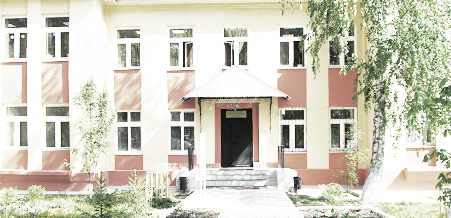 ДУБРАВЫПЕЧАТНОЕ СРЕДСТВО ИНФОРМАЦИИ АДМИНИСТРАЦИИ ГОРОДСКОГО ПОСЕЛЕНИЯ ПЕТРА ДУБРАВА муниципального района Волжский Самарской области   Среда  28  декабря  2022 года                                                                     № 41 (265)                           ОФИЦИАЛЬНОЕ ОПУБЛИКОВАНИЕ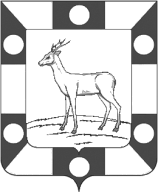 АДМИНИСТРАЦИЯ  ГОРОДСКОГО ПОСЕЛЕНИЯ ПЕТРА ДУБРАВА                      МУНИЦИПАЛЬНОГО РАЙОНА ВОЛЖСКИЙ САМАРСКОЙ ОБЛАСТИПОСТАНОВЛЕНИЕ от  22.12.2022  №  316                                                Об утверждении порядка составления и утверждения отчета о результатах деятельности муниципальных учреждений и об использовании закрепленного за ними муниципального имущества         В соответствии с подпунктом 10 пунктом 3.3 статьи 32  Федерального закона от 12.01.1996  № 7–ФЗ «О некоммерческих организациях», руководствуясь Общими требованиями к порядку составления и утверждения отчета о результатах деятельности государственного (муниципального) учреждения и об использовании закрепленного за ним государственного (муниципального) имущества, утвержденными Приказом Министерства финансов Российской Федерации от 02.11.2021 № 171н, Администрация городского поселения Петра Дубрава муниципального района Волжский Самарской области, ПОСТАНОВЛЯЕТУтвердить прилагаемый Порядок составления и утверждения отчета о результатах деятельности муниципальных бюджетных учреждений (далее – учреждений) и об использовании закрепленного за ними муниципального имущества, в отношении которых Администрация городского поселения Петра Дубрава муниципального района Волжский Самарской области осуществляет функции и полномочия учредителя.Руководителя учреждений обеспечить исполнение настоящего Постановления.Признать утратившим силу постановление Администрации городского поселения Петра Дубрава муниципального района Волжский Самарской области  от 21.02.2019 № 45 «Об утверждении порядка составления и утверждения отчета о результатах деятельности муниципальных учреждений и об использовании закрепленного за ними муниципального имущества»Настоящее Постановление вступает в силу с 1 января 2023 года и применяется, начиная с предоставления отчета за 2022 год..Разместить настоящее Постановление  на официальном сайте Администрации городского поселения Петра Дубрава муниципального района Волжский Самарской области в сети «Интернет».Глава городского поселенияПетра Дубрава                                                                                В.А.Крашенинников      Чернышов  226-16-15                        Приложение к постановлению Администрации городского поселения Петра Дубравамуниципального района Волжский Самарской областиот  22.12.2022  № 316Порядок составления и утверждения отчета о результатах деятельности муниципальных учреждений и об использовании закрепленного за ними муниципального имущества        1.	Настоящий «Порядок составления и утверждения отчета о результатах деятельности муниципальных учреждений и об использовании закрепленного за ними муниципального имущества» устанавливает правила составления и утверждения отчета о результатах деятельности и использовании закрепленного муниципального имущества (далее - Отчет) муниципальных бюджетных и казенных учреждений, в отношении которых Администрация городского поселения Петра Дубрава муниципального района Волжский Самарской области исполняет функции и полномочия учредителя.2.	Отчет составляется муниципальными бюджетными и автономными учреждениями (далее – учреждения) с учетом требований законодательства Российской Федерации о защите государственной тайны. 3.	Отчет составляется учреждением в валюте Российской Федерации (в части показателей в денежном выражении) по состоянию на 1 января года, следующего за отчетным по форме согласно приложению.4.	Отчет формируется бюджетными и автономными учреждениями которым в соответствии с решением органа - учредителя сформировано государственное (муниципальное) задание.5. Отчет учреждения составляется в разрезе следующих разделов:- 	раздел 1 «Результаты деятельности»;- 	раздел 2 «Использование имущества, закрепленного за учреждением»;- раздел 3 «Эффективность деятельности».6. В разделе 1 «Результаты деятельности» указываются:- отчет о выполнении государственного (муниципального) задания на оказание государственных (муниципальных) услуг (выполнение работ) (далее - государственное (муниципальное) задание). Отчет о выполнении государственного (муниципального) задания должен включать сведения о государственных (муниципальных) услугах и работах, включенных в государственное (муниципальное) задание (показатель, характеризующий содержание государственной (муниципальной) услуги (работы), плановые показатели объема государственной (муниципальной) услуги (работы), показатели объема оказанных государственных (муниципальных) услуг (выполненных работ) на отчетную дату, причину отклонения от установленных плановых показателей объема государственной (муниципальной) услуги (работы);- сведения об оказываемых услугах, выполняемых работах сверх установленного государственного (муниципального) задания;- сведения о доходах учреждения в виде прибыли, приходящейся на доли в уставных (складочных) капиталах хозяйственных товариществ и обществ, или дивидендов по акциям, принадлежащим учреждению;- сведения о просроченной кредиторской задолженности. В сведениях о просроченной кредиторской задолженности должна отражаться информация об объеме просроченной кредиторской задолженности на начало года и конец отчетного периода, предельно допустимых значениях просроченной кредиторской задолженности, установленных органом-учредителем, изменении кредиторской задолженности за отчетный период в абсолютной величине и в процентах от общей суммы просроченной задолженности, а также причине образования кредиторской задолженности и мерах, принимаемых по ее погашению;- сведения о задолженности по ущербу, недостачам, хищениям денежных средств и материальных ценностей. В сведениях о задолженности по ущербу, недостачам, хищениям денежных средств и материальных ценностей должна отражаться информация о задолженности контрагентов по возмещению ущерба на начало года и конец отчетного периода, общей сумме нанесенного ущерба, выявленных недостач, хищений, с указанием сумм, по которым виновные лица не установлены, сумм возмещенного ущерба, включая информацию о возмещении ущерба по решению суда и страховыми организациями, а также сумм списанного ущерба;- сведения о численности сотрудников и оплате труда. В сведениях о численности сотрудников и оплате труда должна отражаться информация о штатной численности (установлено штатным расписанием, замещено, вакантно) на начало года и конец отчетного периода, средней численности сотрудников за отчетный период, с указанием численности сотрудников, работающих по основному месту работы, на условиях внутреннего совместительства, внешнего совместительства, а также информация о численности сотрудников, выполняющих работу без заключения трудового договора (по договорам гражданско-правового характера). Сведения о численности сотрудников формируются по группам (категориям) персонала, включая административно-управленческий персонал, основной персонал, вспомогательный. Информация о численности административно-управленческого персонала формируется с указанием численности заместителей руководителя учреждения, руководителей структурных подразделений, а также, по решению органа - учредителя, работников, осуществляющих правовое и кадровое обеспечение деятельности учреждения, ведение бухгалтерского, налогового (управленческого) учета, финансово-экономических служб, работников, осуществляющих информационно-техническое обеспечение деятельности и ведение делопроизводства;- сведения о счетах учреждения, открытых в кредитных организациях. В сведениях о счетах учреждения, открытых в кредитных организациях, должна отражаться информация о номерах счетов, открытых в кредитных организациях в валюте Российской Федерации и иностранной валюте, с указанием вида счета, реквизитов акта, в соответствии  с которым открыт счет в кредитной организации, остатка средств на счете на начало года и конец отчетного периода.7.	В разделе 2 «Использование имущества, закрепленного за учреждением»  указываются:- сведения о недвижимом имуществе, за исключением земельных участков (далее - сведения о недвижимом имуществе). В сведениях, должна отражаться информация, содержащая перечень объектов недвижимого имущества, закрепленного за учреждением на праве оперативного управления, с указанием адреса, кадастрового номера, года постройки, основных технических характеристик объекта (общая площадь объекта, длина (протяженность) линейного объекта, глубина объекта, объем объекта), информации об имуществе, используемом учреждением для осуществления основной деятельности и иных целей, не используемом учреждением, переданном в аренду, в безвозмездное пользование, не используемом в связи с проводимым капитальным ремонтом или реконструкцией, находящемся в аварийном состоянии, требующем ремонта или относительно которого осуществляется согласование решения о списании. Дополнительно в сведения о недвижимом имуществе, закрепленном на праве оперативного управления, включается информация о фактических расходах на оплату коммунальных услуг, расходов на содержание указанного имущества, расходов на уплату налогов, в качестве объекта налогообложения по которым признается указанное имущество, с указанием расходов, возмещаемых пользователями имущества;- сведения о земельных участках, предоставленных на праве постоянного (бессрочного) пользования. В сведениях об использовании земельных участков должна отражаться информация, содержащая перечень земельных участков, предоставленных учреждению на праве постоянного (бессрочного) пользования, с указанием адреса, кадастрового номера, общей площади, информации о площади земельного участка (части земельного участка), используемой учреждением для осуществления основной деятельности и иных целей, не используемой учреждением, переданной в аренду, в безвозмездное пользование, не используемой по иным причинам, земельных участках, в отношении которых заключено соглашение об установлении сервитута. Дополнительно в сведения об использовании земельных участков включается информация о фактических расходах на содержание земельных участков, включая эксплуатационные расходы и расходы на уплату земельного налога, в качестве объекта налогообложения по которым признаются указанные земельные участки, с указанием расходов, возмещаемых пользователями земельных участков;- сведения о недвижимом имуществе, используемом по договору аренды. В сведениях о недвижимом имуществе, используемом по договору аренды, должна отражаться информация, содержащая перечень объектов недвижимого имущества, находящегося у учреждения в пользовании по договору аренды, с указанием наименования и адреса объекта, количества арендуемого имущества, наименования арендодателя с указанием идентификационного номера налогоплательщика и кода по классификации институциональных секторов экономики, срока пользования арендуемым имуществом, размера арендной платы, фактических расходов на содержание арендуемого имущества, направления использования арендуемого имущества, а также обоснование заключения договора аренды;- сведения о недвижимом имуществе, используемом по договору безвозмездного пользования. В сведениях о недвижимом имуществе, используемом по договору безвозмездного пользования (договору ссуды), должна отражаться информация, содержащая перечень объектов недвижимого имущества, находящегося у учреждения в пользовании по договору безвозмездного пользования (договору ссуды), с указанием наименования и адреса объекта, количества имущества, наименования ссудодателя с указанием идентификационного номера налогоплательщика и кода по классификации институциональных секторов экономики, срока пользования имуществом, фактических расходов на содержание имущества, направления использования имущества, а также обоснование заключения договора безвозмездного пользования (договору ссуды);- сведения об особо ценном движимом имуществе (за исключением транспортных средств). В сведения об особо ценном движимом имуществе (за исключением транспортных средств) включается информация о наличии особо ценного движимого имущества (по группам основных средств), балансовой стоимости и остаточной стоимости имущества. Дополнительно в сведения об особо ценном движимом имуществе (за исключением транспортных средств) включается информация о фактических расходах на содержание имущества, включая расходы на техническое обслуживание, текущий и капитальный ремонт, расходы на обязательное и добровольное страхование указанного имущества, на уплату налогов, в качестве объекта налогообложения по которым признается указанное имущество, заработную плату обслуживающего персонала, иные расходы;- сведения о транспортных средствах. В сведениях о транспортных средствах должна отражаться информация о транспортных средствах, используемых учреждением (с детализацией по видам транспортных средств), в том числе на праве оперативного управления, по договору аренды и безвозмездного пользования (договору ссуды), с обособлением информации о транспортных средствах, используемых для осуществления основной деятельности и иных целей, в том числе в целях обслуживания административно-управленческого персонала, доставки сотрудников к месту работы, для обеспечения перевозки людей (за исключением сотрудников), в том числе обучающихся, спортсменов, пациентов. Дополнительно в сведения о транспортных средствах включается информация о фактических расходах на содержание транспортных средств, включая расходы на приобретение горюче-смазочных материалов, приобретение комплектующих, техническое обслуживание, ремонт, добровольное и обязательное страхование (включая страхование гражданской ответственности), расходы на содержание гаражей, заработную плату (водителей, механиков, административно-управленческого персонала гаражей), уплату транспортного налога.8. В раздел 3 "Эффективность деятельности" указываются:- сведения о видах деятельности, в отношении которых установлен показатель эффективности. В сведениях о видах деятельности, в отношении которых установлен показатель эффективности, должна отражаться информация, содержащая перечень видов деятельности, осуществляемых учреждением, в отношении которых установлен показатель эффективности, с указанием наименования и реквизитов правового акта, устанавливающего показатель эффективности деятельности учреждения в отношении указанного учреждением вида деятельности (далее - правовой акт);- сведения о достижении показателей эффективности деятельности учреждения. В сведениях о достижении показателей эффективности деятельности учреждения указывается информация о наименовании показателя, установленного в правовом акте, единицы измерения, планового значения, установленного в правовом акте, фактического значения, достигнутого за отчетный период, величины отклонения и причин указанного отклонения.9.	Отчет бюджетных и казенных учреждений утверждается руководителем учреждения.10.	Отчеты учреждений представляется в Финансовое управление  Администрации муниципального района Волжский Самарской области до 1 марта года, следующего за отчетным для согласования.11.	Показатели Отчета, формируемые в денежном выражении, должны быть сопоставимы с показателями, включаемыми в состав бюджетной отчетности казенных учреждений и бухгалтерской отчетности бюджетных (автономных) учреждений.12. Финансовое управление м.р. Волжский Самарской области (далее –Финансовое управление) рассматривает  Отчет в течение десяти рабочих дней, следующих за днем поступления, Отчет согласовывается либо возвращается на доработку с указанием причин, послуживших основанием для его возврата. Учреждение в течение пяти рабочих дней, следующих за днем поступления Отчета на доработку, устраняет отмеченные недостатки и представляет утвержденный руководителем учреждения Отчет в Финансовое управление  на согласование. Отчет предоставляется на электронном носителе и в бумажном виде в двух экземплярах. В случае согласования один экземпляр отчета возвращается руководителю учреждения.13. Учреждение  размещает Отчет  на официальном сайте учреждения, с учетом требований законодательства Российской Федерации о защите государственной тайны.14. Информация о возможности ознакомления с Отчетом должна размещаться в помещении учреждения в доступном для потребителей услуг месте.Приложение к Порядку составления и утверждения отчета о результатах деятельности муниципальных учреждений и об использовании закрепленного за ними имуществаОтчет о результатах деятельности муниципального бюджетного (казенного) учреждения                                                                                                                          и об использовании закрепленного за ним муниципального имуществана  01 ____ 20__ г.Раздел 1 «Результаты деятельности»Отчет о выполнении государственного задания на оказание государственных (муниципальных) услуг (выполнение работ)за	годДата утверждения государственного задания  	Дата (даты) изменения государственного задания:изменение № 1	; изменение № 2	; изменение № n		.Сведения о фактическом достижении показателей, характеризующих объем оказываемых государственных (муниципальных) услуг (выполняемых работ)          Сведения об оказываемых услугах, выполняемых работах сверх установленного государственного (муниципального) задания, в 20     году.Сведения о просроченной кредиторской задолженностиМеры, принимаемые по погашению просроченной кредиторской задолженности:Сведения о задолженности по ущербу, недостачам, хищениям денежных средств и материальных ценностейСведения о численности сотрудников и оплате трудаСведения о численности сотрудниковСведения об оплате трудаСведения о средней заработной платеСведения о счетах учреждения, открытых в кредитных организацияхРаздел 2 «Использование имущества, закрепленного за учреждением»Сведения о недвижимом имуществе, за исключением земельных участков, закрепленном на праве оперативного управленииСведения о земельных участках, предоставленных на праве постоянного (бессрочного) пользованияСведения о недвижимом имуществе, используемом по договору арендыСведения о недвижимом имуществе, используемом по договору безвозмездного пользования (договору ссуды)Сведения об особо ценном движимом имуществе (за исключением транспортных средств)Сведения о транспортных средствахСведения об используемых транспортных средствахСведения о неиспользуемых транспортных средствах, находящихся в оперативном управлении учрежденияНаправления использования транспортных средств Сведения о расходах на содержание транспортных средствРаздел 3 «Эффективность деятельности»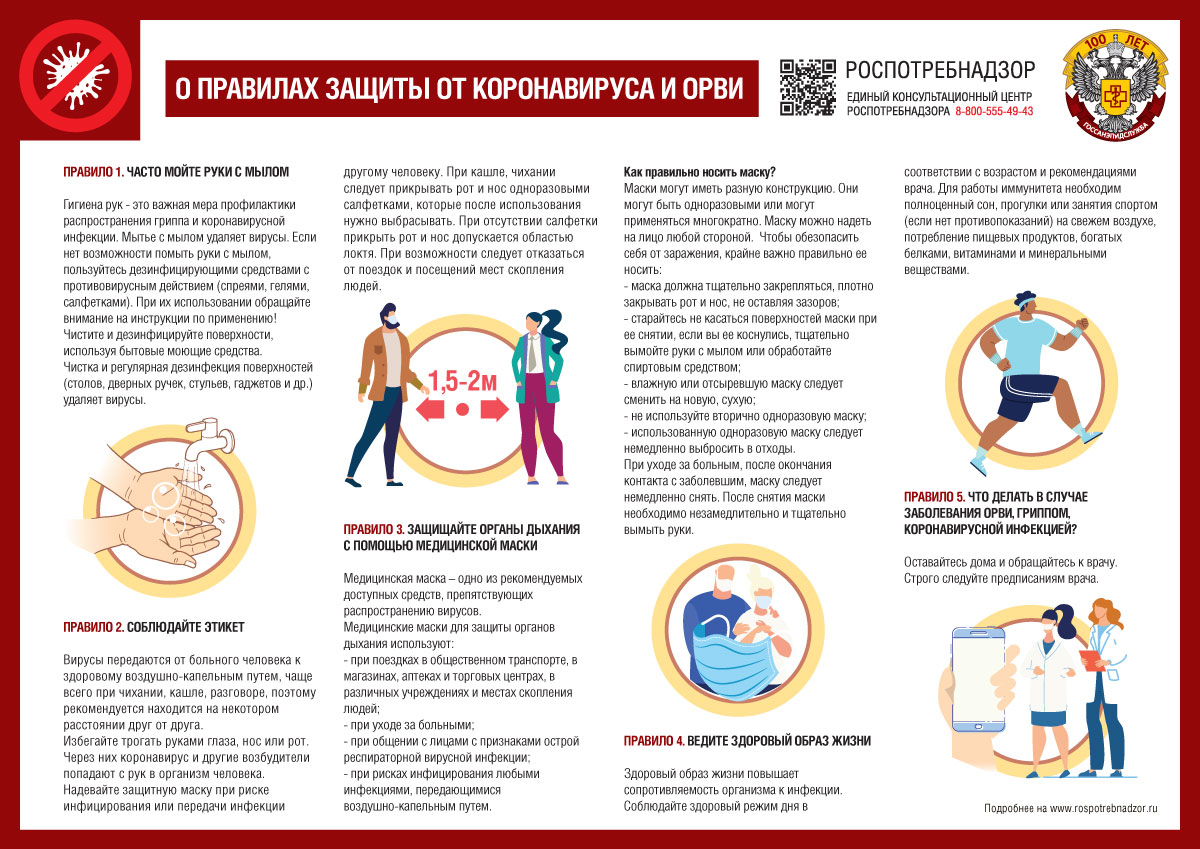 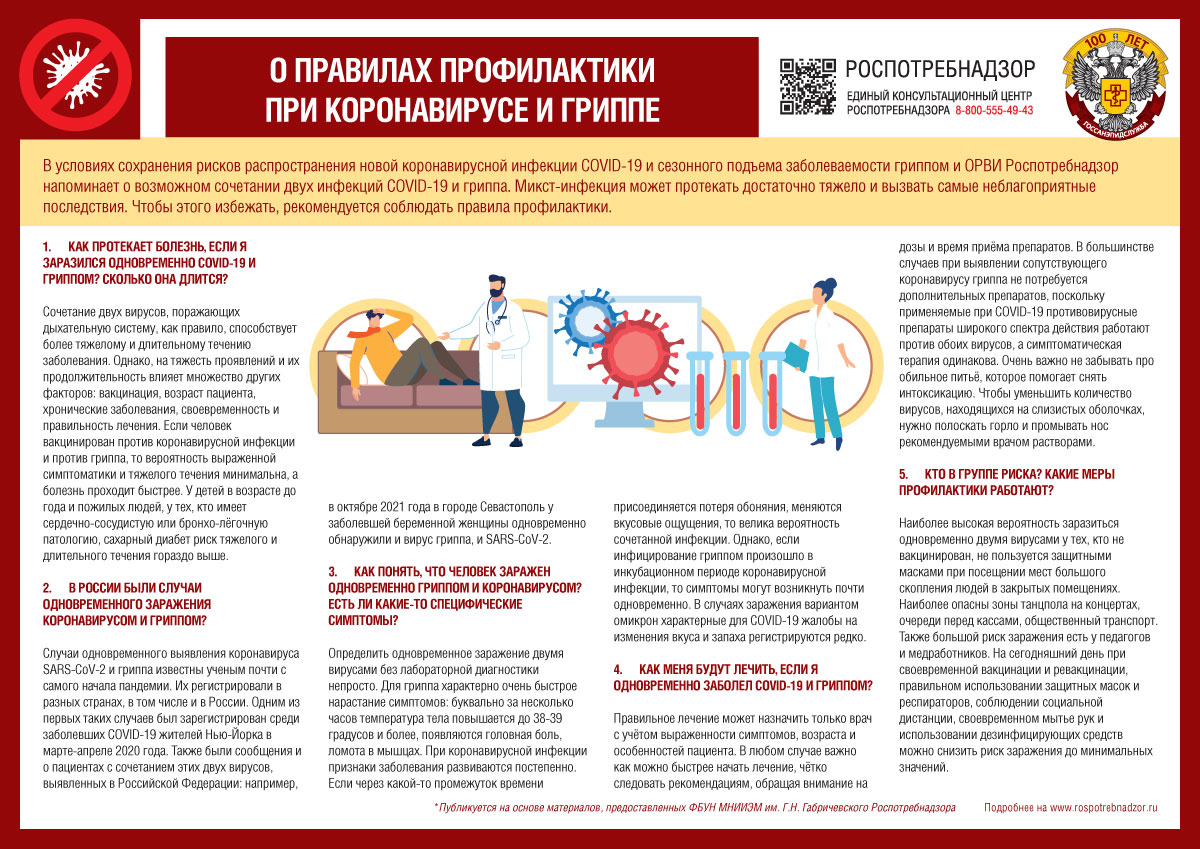 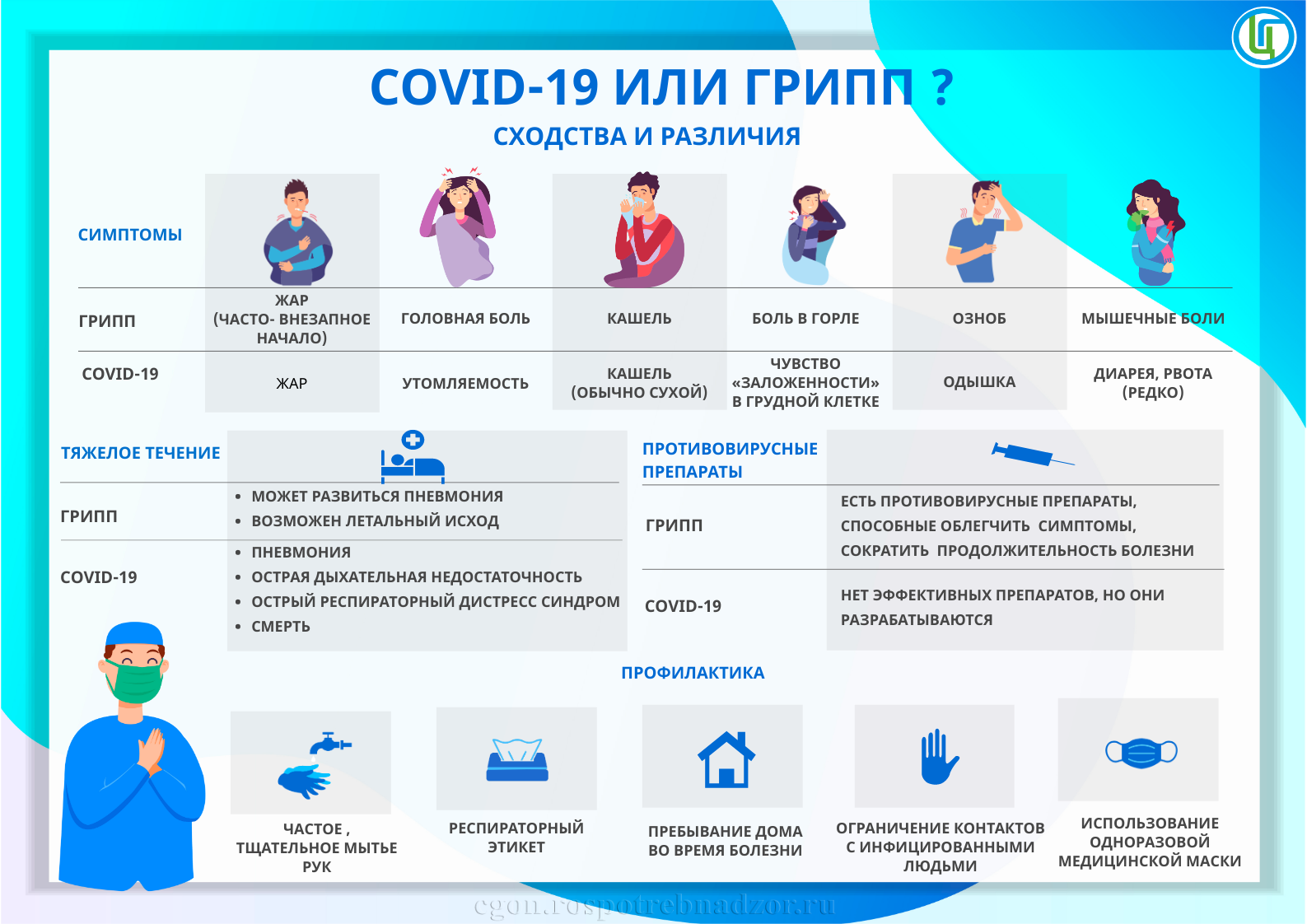 ПРОКУРАТУРА ВОЛЖСКОГО РАЙОНА ИНФОРМИРУЕТ:«Решением Волжского районного суда  администрация района выплатит два миллиона рублей истцам»Прокуратура Волжского района Самарской области в рамках статьи 45 Гражданского процессуального кодекса Российской Федерации (далее – ГПК РФ),  вступила в процесс для дачи заключения по делу о возмещении вреда, причиненного жизни и здоровью гражданину, а именно поддержала исковые требования заявителей  о взыскании  компенсации морального и материального ущерба с администрации муниципального района Волжский за причиненные страдания и смертельный исход их матери, жительницы мкр-на Южного города, которую покусала стая бродячих собак.В судебном заседании установлено, что в соответствии с Федеральным законом от 06.10.2003 № 131-ФЗ «Об общих принципах местного самоуправления в Российской Федерации» и законодательством Самарской области на администрацию м.р. Волжский возложена обязанность по организации и проведению мероприятий по отлову и содержанию безнадзорных животных.Решением Волжского районного суда Самарской области в пользу истиц, гражданок А. и К. взыскана компенсация морального вреда с администрации м.р. Волжский в размере миллиона рублей каждой.Судом удовлетворены  требования прокурора Волжского района о взыскании  денежных средств,  полученных в качестве взятки    Кинельский районный суд удовлетворил требования прокурора Волжского района Самарской области и признал сделку по получению должностным лицом – старшим инспектором 2 взвода отдельной специализированной роты дорожно-патрульной службы ГИБДД ГУ МВД России по Самарской области   денежных средств в качестве взятки на сумму 5 000 руб. недействительной в силу ничтожности и взыскал с последнего в пользу Российской Федерации денежные средства в сумме 5 000 руб., полученные им в качестве взятки. Так, из приговора мирового судьи судебного участка № 62 Кинельского судебного района Самарской области от 11 мая 2022 года следует, что  М. признан виновным в совершении преступления, предусмотренного ч.1 ст. 291.2 УК РФ (мелкое взяточничество), ему назначено наказание в виде штрафа в размере 40 000 рублей, то есть совершил противоправную сделку, в связи с чем  был уволен из органов МВД.По условиям указанной сделки ответчик незаконно получил денежные средства в качестве взятки от  гр-на А. В ходе расследования уголовного дела денежные средства изъяты не были, поступили в собственность должностного лица М.Таким образом, незаконно полученные денежные средства на основании статьи 169 Гражданского кодекса Российской Федерации взысканы судом по требованию прокурора Волжского района в доход Российской Федерации.Решение суда в законную силу не вступило.«Исполняющий обязанности прокурора Волжского района    Максим Чепухов провел встречу с  инвалидами,  пенсионерами, проживающими в Дубово-Уметском интернате»Исполняющим обязанности прокурора Волжского района Чепуховым  М.Е. проведена запланированная, в рамках Международного дня инвалидов, встреча с  инвалидами, пенсионерами, проживающими в Дубово-Уметском отделении ГБУ СО «Чапаевский пансионат для ветеранов  труда».Основными вопросами, затронутыми в ходе встречи с проживающими в пансионате, явились лекарственное обеспечение, организация медицинской помощи, условия проживания в пансионате, а также рассмотрены вопросы, поступившие в ходе личного приема граждан, которые касались исполнения налогового, земельного, банковского законодательства. По всем интересующим вопросам, заявителям даны устные разъяснения, дополнительно письменные обращения от граждан не поступили. По завершению встречи Чепухов М.Е. всех проживающих поздравил с наступающим Новым годом, пожелав здоровья и долгих лет жизни.«Прокуратурой Волжского района  выявлены нарушения трудового законодательства в сфере охраны труда в филиале ООО «РН-Сервис» в г. Самара»Прокуратурой Волжского района в ходе проведения проверки филиала ООО «РН-Сервис», в связи с произошедшим «тяжелого» несчастного случая на производстве с оператором данной организации, выявлены нарушения законодательства об охране здоровья граждан, трудового законодательства, в части охраны труда.Установлено, что в нарушение требований Федерального закона об основах охраны здоровья граждан в Российской Федерации, Приказа Минздрава России от 15 декабря 2014 года № 835н «Об утверждении Порядка проведения предсменных, предрейсовых и послесменных, послерейсовых медицинских осмотров»  предсменный медицинский осмотр перед началом рабочего дня  оператору данной организации гр-ну З., в целях выявления признаков воздействия вредных и (или) производственных факторов, состояний заболеваний, препятствующих выполнение трудовых обязанностей, в том числе на наличие алкогольного опьянения, в день произошедшего несчастного случая, не проводился. Кроме того, в нарушение требований трудового законодательства в филиале ООО «РН-Сервис» на момент проверки отсутствовали сведения о проверке знаний законодательства и иных нормативных правовых актов, содержащих требования охраны труда, вступивших в силу с 01 марта 2022 года, протокол заседания аттестационной комиссии организации не соответствовал форме протокола проверки знаний требований охраны труда работников.В связи с чем, прокуратурой района в адрес руководителя филиала ООО «РН-Сервис» внесено представление, возбуждены дела об административном правонарушении в отношении должностного и юридического лица филиала ООО «РН-Сервис» по статьям 11.32 и ч.1 ст. 5.27.1 КоАП РФ.По результатам рассмотрения представления, выявленные нарушения устранены, виновным должностным лицам объявлены «выговоры». Мировым судьей судебного участка № 131 Волжского судебного района виновные лица по ст. 11.32 КоАП РФ привлечены к ответственности, им назначены наказания в виде административных штрафов, в размере 2 000 рублей и 30 000 рублей, соответственно. Дела об административных правонарушениях по ч.1 ст. 5.27.1 КоАП РФ находятся на рассмотрении в Государственной инспекции труда Самарской области.«Житель Волжского района осужден за незаконное хранение боеприпасов»Прокуратурой Волжского района Самарской области поддержано государственное обвинение по уголовному делу в отношении гражданина «К.», обвиняемого в незаконном хранении боеприпасов.Судом установлено, что гражданин «К.», находясь по месту своего жительства в пгт. Смышляевка Волжского района, незаконно хранил патроны в количестве пятнадцати штук, которые являются 9-мм пистолетными патронами заводского изготовления к пистолету Макарова, предназначенными для использования в боевом нарезном огнестрельном оружии, изготовленного под данный патрон, в том числе пистолетах конструкции Макарова и Стечкина.Гражданин «К.» в судебном заседании свою вину признал и в содеянном раскаялся.Приговором Волжского районного суда Самарской области гражданин «К.» признан виновным в совершении преступления, предусмотренного ч. 1 ст. 222 УК РФ, то есть незаконного хранения боеприпасов. С учетом установленных по делу смягчающих обстоятельств и отсутствия отягчающих обстоятельств, подсудимому назначено наказание в виде шести месяцев ограничения свободы.Приговор в законную силу не вступил.«требования прокурора Волжского района удовлетворены незамедлительно»По результатам прокурорской проверки в деятельности сельской администрации Воскресенкам.р. Волжский Самарской области выявлены нарушения законодательства в сфере безопасности зданий и сооружений, а именно установлено, что заброшенное здание бывшего дома культуры не используется по назначению, находится в технически-опасном состоянии, к нему имеется свободный доступ граждан, в том числе несовершеннолетних. Главе сельского поселения Воскресенка внесено представление, которое рассмотрено, администрацией поселения приняты меры к незамедлительному устранению нарушений, так работниками МБУ «Перспектива» проведены работы по ограничению доступа в задние, оконные проемы и двери закрыты фанерой, строительными материалами, кроме того, ответственное должностное лицо, привлечено к дисциплинарной ответственности.«По принятым мерам прокуратурой Волжского районаглава муниципального района Волжский привлечен к административной ответственности»Глава муниципального района Волжский Самарской области постановлением мирового судьи судебного участка № 34 Октябрьского судебного района г. Самары от 17 ноября 2022 года по результатам рассмотрения дела об административном правонарушении по части 1 статьи 2.1.16 Закона Самарской области от 01.11.2007 № 115 –ГД» «Об административных правонарушениях на территории Самарской области» возбужденного исполняющим обязанности прокурора района привлечен к административной ответственности.Поводом для возбуждения указанного дела послужило несвоевременное рассмотрение трех заявлений жителей Волжского района о предоставлении земельных участков, государственная собственность на которые не разграничена, без проведения торгов. Мировой судья согласился с доводами прокуратуры района о том, что  глава муниципального района Волжский при рассмотрении заявлений  о предоставлении земельных участков в собственность нарушил требования законодательства  об организации предоставления государственных и муниципальных услуг, законодательства о земле, предусматривающие срок рассмотрения таких обращений не более тридцати дней   и назначил наказание в виде штрафа в размере 3 000,00 руб. рублей.Кроме того, в связи с выявленными нарушениями федерального законодательства прокуратурой района внесено представление об устранении нарушений в адрес главы муниципального района Волжский, которое рассмотрено, виновное лицо привлечено к дисциплинарной ответственности.«Житель г.п. Смышляевка приговорен Волжским райсудом к лишению свободы за неуплату алиментов»Прокуратурой Волжского района Самарской области поддержано государственное обвинение по уголовному делу, рассмотренному Волжским районным судом по обвинению Евгения Б. в совершении двух преступлений, предусмотренных ч. 1 ст. 157 УК РФ, за неуплату алиментов двум детям, неоднократно.Так, житель г.п. Смышляевка Евгений Б., будучи привлеченным за аналогичные преступления в марте 2022 года продолжил уклоняться от возложенной на него обязанности по уплате алиментов и задолжал алименты своим дочерям 2005 и 2007 года рождения в сумме более 1 000 000 рублей.Учитывая, что в действиях Евгения Б. имеется рецидив преступлений, в связи с тем, что он ранее отбывал наказание в виде лишение свободы за совершение тяжких преступлений, судом назначено наказание Евгению Б. по ч.1 ст. 157 УК РФ, по совокупности преступлений и приговоров, а также с учетом позиции государственного обвинителя, в виде лишение свободы на срок 1 год и 1 месяц, с отбыванием наказания в колонии строго режима.Приговор не вступил в законную силу.Ответственная по СМИ                                                   Л.А. Софронова «Прокуратура  Волжского района выявила нарушения законодательства в части безопасности  дорожного движения»Прокуратурой района совместно со специалистами дорожного надзора проведено обследование дорожной инфраструктуры, расположенной на территории Волжского района Самарской области на предмет соответствия требования федерального законодательства.В рамках выездной проверки прокуратурой района выявлены нарушения требований к эксплуатационному состоянию, допустимому по условиям обеспечения безопасности дорожного движения в части ненадлежащего содержания дорожной инфраструктуры. Наличие выявленных нарушений на проезжей части, создает предпосылки к возникновению дорожно-транспортных происшествий и существенно снижает уровень безопасности дорожного движения на улично-дорожной сети.Прокуратурой района внесены представления об устранении нарушения требований федерального законодательства главам городских и сельских поселений муниципального района Волжский Самарской области, которые в настоящее время находятся на рассмотрении.«Прокуратура Волжского района отреагировала на нарушение сроков исполнения работ при реализации национального проекта «Демография»В рамках национального проекта «Демография» на территории Волжского района Самарской области ведутся строительные работы по капитальному ремонту лыжероллерной  трассы для учебно-спортивного центра «Чайка». Так, между Государственным казенным учреждением Самарской области «Управление капитального строительства (далее – ГКУ СО «УКС») и организациями ООО «Стройсервис» и ООО «СК Факел» заключены  государственные контракты № 26 от 03.02.2021 и № 11 от 07.10.2022 (далее – Контракт) соответственно, на ремонтные работы на общую сумму более 400 млн. руб., срок окончания Контрактов – 31декабря 2022 года.В ходе прокурорской проверки установлено, что согласно п. 1.1 дополнительного соглашения № 4 к Контракту № 26 от 03.02.2021 срок производства работ с момента заключения данного Контракта изменен с 30.10.2022 на 30.11.2022, срок исполнения работ по Контракту № 11 от 07.10.2022 до 30.11.2022. Вместе с тем, по состоянию на 06 декабря 2022 года подготовительные работы (валка деревьев), вертикальная планировка и земляные работы, общестроительные работы лыжероллерной трассы, а также благоустройство не завершены.По результатам выявленных нарушений законодательства о контрактной системе в сфере закупок товаров, работ, услуг для обеспечения государственных и муниципальных нужд директору ГКУ СО «УКС» внесено представление, которое находится на рассмотрении, руководителям подрядных организаций ООО «Стройсервис» и ООО «СК Факел» объявлены предостережения о недопустимости нарушения закона при реализации национального проекта «Демография».«По принятым мерам прокуратурой Волжского района должностные лица администрации с.п.  Лопатино привлечены к ответственности»Прокуратурой Волжского района Самарской области проведена проверка в администрации сельского поселения Лопатино муниципального района Волжский, в части соблюдения законодательства о порядке рассмотрения обращений граждан.Установлено, что должностными лицами администрации данного поселения при рассмотрении обращений граждан нарушаются сроки их рассмотрения, а также сроки перенаправления обращений в иные органы, по компетенции, предусмотренные Федеральным законом от 02.05.2006 № 59-ФЗ «О порядке рассмотрения обращений граждан Российской Федерации». Так, в установленный законом тридцатидневный срок рассмотрения обращений, заявителям, по вопросу частичного ремонта дороги и по вопросу отвода паводковых вод в п. Самарский ответы не даны, а обращение жителей п. Лопатино, по вопросу спила дерева вблизи газовой трубы и по вопросу  переноса силовых щитов в многоквартирном доме, своевременно, в семидневный срок, не перенаправлены на рассмотрение в ООО «Средневолжская газовая компания» и в Некоммерческое объединение  «Региональный оператор Самарской области «Фонд капитального ремонта», в компетенцию которых входит решение поставленных в обращении вопросов. В связи с изложенным, прокуратурой района главе с.п. Лопатино внесено представление, в отношении должностных лиц администрации поселения возбуждены дела об административных правонарушениях, предусмотренные статьей 5.59 КоАП РФ.По результатам рассмотрения актов прокурорского реагирования, должностные лица привлечены к дисциплинарной ответственности, а также мировым судом судебного участка № 131 четыре должностных лица привлечены к административной ответственности, им назначены наказания в виде штрафа в размере 5 000,00 руб. каждому.«Житель г.п. Дубовый Умет приговорен Волжским райсудом к исправительным работам за неуплату алиментов»Прокуратурой Волжского района Самарской области поддержано государственное обвинение по уголовному делу, рассмотренному Волжским районным судом по обвинению жителя г.п. Дубовый Умет в совершении преступления, предусмотренного ч. 1 ст. 157 УК РФ, за неуплату родителем без уважительных причин средств на содержание несовершеннолетнего ребенка, неоднократно.Так, житель г.п. Дубовый Умет, будучи привлеченным за аналогичное административное правонарушение в июле 2022 года продолжил уклоняться от возложенной на него обязанности по уплате алиментов и задолжал алименты своей дочери 2012 года рождения в сумме около 1 000 000 рублей.Учитывая, что подсудимый совершил преступление впервые, раскаялся в содеянном, судом назначено наказание по ч. 1 ст. 157 УК РФ, с учетом позиции государственного обвинителя, в виде 6 месяцев исправительных работ с удержанием 5% заработка в доход государства, ежемесячно.Ответственная по СМИ                                                   Л.А. Софронова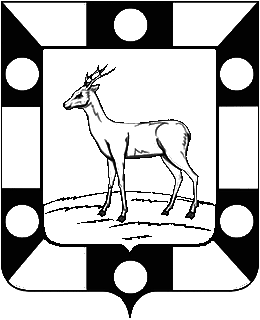 Собрание Представителей городского поселения Петра Дубрава муниципального района Волжский Самарской областиЧетвертого созываРЕШЕНИЕ27.12.2022г.                                                                                                               № 128   О соглашении о передаче осуществления части полномочий по вопросам местного значения между администрацией городского поселения Петра Дубрава муниципального района Волжский Самарской области и администрацией муниципального района Волжский Самарской области.В соответствии с Бюджетным кодексом Российской Федерации,                 пунктом 4 статьи 15 Федерального закона от 06.10.2003 №131-ФЗ  «Об общих принципах организации местного самоуправления в Российской Федерации, Уставом городского поселения Петра Дубрава муниципального района Волжский Самарской области, Собрание представителей городского поселения Петра Дубрава муниципального района Волжский Самарской областиРЕШИЛО:1. Передать  муниципальному району Волжский Самарской области осуществление части полномочий местного значения городского поселения Петра Дубрава муниципального района Волжский Самарской области   по  следующим вопросам:   -  организация благоустройства территории поселения в части проведения отдельных видов работ по благоустройству дворовых/общественных территорий; - дорожная деятельность (капитальный ремонт, ремонт, строительство) в отношении автомобильных дорог местного значения в границах населенных пунктов поселения; -    создание условий для организации досуга и обеспечения жителей поселения услугами организаций культуры в части проведения работ по капитальному ремонту домов культуры;-   участие в организации деятельности по накоплению (в том числе раздельному накоплению) и транспортированию твердых коммунальных отходов в части проведения работ по обустройству контейнерных площадок.        2. Заключить соглашение с муниципальным районом Волжский Самарской области о передаче  осуществления  части полномочий  по вопросам,  указанным в п.1 данного решения.      3. Подписание соглашения  поручить Главе городского поселения Петра Дубрава муниципального района Волжский Самарской области – Крашенинникову Владимиру Александровичу.        4. Опубликовать настоящее Решение в печатном средстве информации городского поселения Петра Дубрава «Голос Дубравы» и на официальном сайте администрации городского поселения Петра Дубрава муниципального района Волжский Самарской области.          5. Настоящее решение вступает в силу с 1 января 2023 года и действует по 31.12.2023года.Глава городского поселения                                     В.А.КрашенинниковПредседатель                                                                                                                    Собрания Представителей                                          Л.Н. Ларюшина   Собрание представителей городского поселения Петра Дубрава муниципального района Волжский Самарской области Четвертого созыва                                                          РЕШЕНИЕ   27.12.2022 года                                                                                         № 129«Об утверждении местного бюджета городского поселения Петра Дубрава муниципального района Волжский Самарской области на 2023 год и на плановый период 2024 и 2025 годы во втором чтении».В соответствии с Конституцией Российской Федерации; Бюджетным кодексом Российской Федерации; Федеральным Законом Российской Федерации «Об общих принципах организации местного самоуправления в Российской Федерации» от 06.10.2003г. № 131-ФЗ; Положением «О бюджетном устройстве и бюджетном процессе в городском поселении Петра Дубрава муниципального района Волжский Самарской области», принятым Решением Собрания Представителей городского поселения Петра Дубрава муниципального района Волжский Самарской области № 192 от 15.06.2020 г.; Уставом городского поселения Петра Дубрава , Собрание Представителей городского поселения Петра Дубрава муниципального района Волжский Самарской области решило:Статья 11. Утвердить основные характеристики местного бюджета на 2023 год:     общий объем доходов – 41122,2  тыс. рублей;    общий объем расходов - 41122,2 тыс. рублей;    дефицит/профицит - 0 тыс. рублей.2. Утвердить основные характеристики местного бюджета на 2024 год:     общий объем доходов – 35285,7  тыс. рублей;    общий объем расходов -35285,7 тыс. рублей;    дефицит/профицит- 0 тыс. рублей.3. Утвердить основные характеристики местного бюджета на 2025 год:     общий объем доходов  - 35242,5 тыс. рублей;    общий объем расходов -35242,5 тыс. рублей;    дефицит/профицит - 0 тыс. рублей.Статья 2Утвердить общий объем условно утвержденных расходов: на 2024 год – 881,0 тыс. рублей;на 2025 год – 1764,0 тыс. рублей;Статья 3Утвердить общий объем бюджетных ассигнований, направляемых на исполнение публичных нормативных обязательств: в 2023 году – в размере 480,3 тыс. рублей;в 2024 году – в размере 480,0 тыс. рублей;в 2025 году – в размере 480,0 тыс. рублей;Статья 41. Утвердить объем межбюджетных трансфертов, получаемых из других бюджетов бюджетной системы Российской Федерации: в 2023 году – в размере    13775,0 тыс. рублей;в 2024 году – в размере    8674,0 тыс. рублей;в 2025 году – в размере    8022,7 тыс. рублей;2. Утвердить объем безвозмездных поступлений в доход местного бюджета: в 2023 году – в размере   20519,6 тыс. рублей;в 2024 году – в размере   14770,7 тыс. рублей;в 2025 году – в размере   14527,5 тыс. рублей;Статья 51. Размер части прибыли, полученной муниципальными унитарными предприятиями городского поселения Петра Дубрава муниципального района Волжский Самарской области в очередном финансовом году, в том числе по итогам предыдущего года, являющейся неналоговым доходом местного бюджета, рассчитывается в процентном отношении от прибыли предприятия, определяемой согласно документам бухгалтерского учета и отчетности после уплаты налогов и иных обязательных платежей.2. Установить, что в местный бюджет перечисляется часть прибыли, полученной муниципальными унитарными предприятиями городского поселения Петра Дубрава муниципального района Волжский Самарской области в 2023 году, в том числе по итогам 2022 года, в размере 20 процентов.Статья 6Образовать в расходной части местного бюджета резервный фонд администрации городского поселения Петра Дубрава муниципального района Волжский Самарской области:в 2023 году – в размере 100,0 тыс. рублей;в 2024 году – в размере 100,0 тыс. рублей;в 2025 году – в размере 100,0 тыс. рублей.Статья 7Образовать в расходной части местного бюджета дорожный  фонд администрации городского поселения Петра Дубрава муниципального района Волжский Самарской области:в 2023 году – в размере 2370,0 тыс. рублей;в 2024 году – в размере 2370,0 тыс. рублей;в 2025 году – в размере 2470,0 тыс. рублей.Статья 8 Утвердить ведомственную структуру расходов местного бюджета на 2023 год,  согласно приложению № 1 к настоящему Решению.Статья 9 Утвердить ведомственную структуру расходов местного бюджета на плановый период 2024 и 2025 годов, согласно приложению № 2 к настоящему Решению.Статья 10Утвердить распределение бюджетных ассигнований по целевым статьям (муниципальным программным и непрограммным направлениям деятельности) группам и подгруппам видов расходов местного бюджета на 2023 год,  согласно приложению № 3 к настоящему Решению.Статья 11Утвердить распределение бюджетных ассигнований по целевым статьям (муниципальным программным и непрограммным направлениям деятельности) группам и подгруппам видов расходов местного бюджета на плановый период 2024 и 2025 годов, согласно приложению № 4 к настоящему Решению.Статья 121. Утвердить объем межбюджетных трансфертов, предоставляемых другим бюджетам бюджетной системы Российской Федерации:в 2023 году – в сумме 990,5тыс. рублей;в 2024 году - в сумме  385,3 тыс. рублей;в 2025 году - в сумме 385,3 тыс. рублей.Статья 131. Утвердить источники внутреннего финансирования дефицита местного бюджета на 2023 год согласно приложению № 5 к настоящему Решению.2. Утвердить источники внутреннего финансирования дефицита местного бюджета на плановый период 2024 и 2025 года, согласно приложению № 6 к настоящему Решению.Статья 14Утвердить программу муниципальных внутренних заимствований городского поселения Петра Дубрава  на 2023 -2025 годы в редакции приложения №7 к настоящему решению. Статья 15Утвердить программу муниципальных гарантий  городского поселения Петра Дубрава  на 2023 -2025 годы в редакции приложения №8 к настоящему решению.Статья 16Установить, что в 2023 -2025 годах за счет средств бюджета городского поселения Петра Дубрава муниципального района Волжский на безвозмездной и безвозвратной основе предоставляются субсидии юридическим лицам (муниципальным бюджетным учреждениям), на возмещение нормативных затрат, связанных с оказанием ими муниципальных услуг (выполнением работ) физическим и  (или) юридическим лицам и субсидии на иные цели в следующих сферах:- культуры ;- физкультуры, спорта и молодежной политики;- в сфере управления недвижимым имуществом, технического обслуживания и ремонта автотранспортных средств, благоустройства территорий.Статья 17 Установить нормативы распределения неналоговых доходов между бюджетами на 2023 год и плановый период 2024 и 2025 годов согласно  приложения 9  к настоящему решениюСтатья 18Утвердить перечень муниципальных программ городского поселения Петра Дубрава муниципального района Волжский Самарской области, финансирование которых предусмотрено расходной частью бюджета городского поселения Петра Дубрава  на 2023-2025 годы, согласно приложению № 10 к настоящему Решению.Статья 19 Настоящее Решение вступает в силу с 1 января 2023 года и действует по31 декабря 2023 года.                                                                                                                                                                                                                                                                                    Статья 20Опубликовать настоящее Решение в печатном средстве информации городского поселения Петра Дубрава- газете «Голос Дубравы». Глава городского поселения Петра Дубрава муниципального района ВолжскийСамарской области                                                                В.А.КрашенинниковПредседатель Собрания представителейгородского поселения Петра Дубрава муниципального района ВолжскийСамарской области                                                              Л.Н.Ларюшина            Приложение № 5		        к Решению Собрания представителей городского поселения Петра Дубрава  муниципального района Волжский  Самарской области от «27»декабря 2022г. № 129         Источники внутреннего финансирования дефицита местного бюджета на 2023 годПриложение № 6                                                                                                                                                                                        к Решению Собрания представителей                                                                                                                                  городского поселения Петра Дубрава                                                                                                                          муниципального района Волжский                                                                                                                                         Самарской области                                                                                                                                                                                   от «27» декабря 2022  №129    Источники внутреннего финансирования дефицита местного бюджета на плановый период 2024 и 2025 годов					Приложение №7                                                                                                                                                                                                                                           	к Решению Собрания представителей                                                                                                                                                             	городского поселения Петра Дубрава                                                                                                                                           	муниципального района Волжский                                                                                                                                                          	Самарской области                                                                                                                                                                                                                   	от «27» декабря  2022 №129Программа муниципальных внутренних заимствований городского поселения Петра Дубрава на 2023 -2025 годы(тыс.руб)Программамуниципальных гарантий городского поселения Петра Дубрава муниципального района Волжский Самарской области на 2023 годВ 2023 году предоставление муниципальных гарантий муниципального района Волжский Самарской области не предусмотрено.Программамуниципальных гарантий городского поселения Петра Дубрава муниципального района Волжский Самарскойобласти на 2024 годВ 2024 году предоставление муниципальных гарантий муниципального района Волжский Самарской области не предусмотрено.Программамуниципальных гарантий городского поселения Петра Дубрава муниципального района Волжский Самарскойобласти на 2025 годВ 2025 году предоставление муниципальных гарантий муниципального района Волжский Самарской области не предусмотрено.В части прочих неналоговых доходов:-невыясненные поступления, зачисляемые                                                                                                                                            в бюджеты  городских поселений			      117 01050 13 0000 180		     100- прочие неналоговые доходы бюджетов                                                                                                                       городских поселений	                                                               117 05050 13 0000 180		      100- инициативные платежи, зачисляемые в                                                                                                                                            бюджеты  городских поселений				       117 15030 13 0000 150		      100Собрание Представителей  городского поселения Петра Дубрава   муниципального района Волжский Самарской области                          Четвертого созыва	РЕШЕНИЕ                                                                                                  27.12.2022г.                                                                                                         № 130О внесении изменений в Решение Собрания представителей                   городского поселения Петра Дубрава муниципального района Волжский Самарской области «Об утверждении местного  бюджета городского поселения Петра Дубрава муниципального района Волжский Самарской области на 2022год и плановый период 2023 и 2024 годов во втором чтении» от 29.12.2021г. №78.	В соответствии с Федеральным Законом « Об общих принципах организации местного самоуправления в Российской Федерации» №131 от 06.10.2003г., Бюджетным Кодексом Российской Федерации, Уставом городского поселения Петра Дубрава муниципального района Волжский Самарской области. На основании вышеизложенного Собрание представителей городского поселения Петра Дубрава РЕШИЛО:          Статья 1:Внести в Решение Собрания представителей городского поселения Петра Дубрава муниципального района Волжский Самарской области от 29 декабря 2021 г. №78 «Об утверждении  местного бюджета городского поселения Петра Дубрава муниципального района Волжский Самарской области на 2022 год и на плановый период 2023 и 2024 годов во втором чтении»   следующие изменения: 1. Общий объем доходов 34970,3  тыс. рублей заменить суммой      33956,3тыс.рублей ;- общий объем расходов в сумме 35685,7 тыс.руб.тыс. рублей заменить суммой 34671,7 тыс.руб.;-  за счет остатка средств на счетах бюджета - дефицит  715,4 тыс.рублей. - Утвердить основные характеристики местного бюджета на 2023 год:общий объем доходов – 39028,2 тыс. рублей;общий объем расходов – 39028,2 тыс. рублей;дефицит/профицит – 0,000 тыс. рублей.- Утвердить основные характеристики местного бюджета на 2024 год:общий объем доходов – 34658,3 тыс. рублей;общий объем расходов – 34658,3 тыс. рублей;дефицит/профицит – 0,000 тыс. рублей.2. -В статью 4 п.1 внести изменения:  объем межбюджетных трансфертов, получаемых из других бюджетов бюджетной системы Российской Федерации: в 2022 году – в размере   9459,967 тыс. рублей заменить на 9599,167 тыс.рублей. в 2023 году – в размере   9193,32 тыс. рублей заменить на 13235,02 тыс.рублей.в 2024 году – в размере   8626,42  тыс. рублей заменить на 8673,12 тыс.рублей.-В статью 4 п.2 внести изменения:  Сумму объема безвозмездных поступлений в доход местного бюджета: в 2022 году – в размере   15215,0  тыс. рублей заменить на 10296,0 тыс.рублей.в 2023 году – в размере   17311,1  тыс. рублей заменить на 21352,8 тыс.рублей.в 2024 году – в размере   16736,2  тыс. рублей заменить на 16782,9 тыс.рублей.3.Приложения 1,2,3,4,5,6,10 изложить в новой редакции согласно приложениям 1,2,3,4,5,6,10 к настоящему Решению.Статья 2.1.Настоящее Решение вступает в силу со дня его принятия.2.Опубликовать настоящее Решение в печатном средстве информации городского поселения Петра Дубрава «Голос Дубравы» Глава городского поселения Петра Дубрава                                                муниципального района Волжский                                                                  Самарской области                                                              В.А.КрашенинниковПредседатель Собрания представителей                                                          городского поселения Петра Дубрава                                                      муниципального района Волжский                                                                                    Самарской области                                                                Л.Н.Ларюшина№130    от «27» декабря  2022 г.Приложение № 5к Решению Собрания представителей городского поселения Петра Дубрава  муниципального района Волжский  Самарской области от « 27» декабря 2022г. №130         Источники внутреннего финансирования дефицита местного бюджета на 2022 годПриложение № 6                                                                                                                                                                                    к Решению Собрания представителей                                                                                                                              городского поселения Петра Дубрава                                                                                                                        муниципального района Волжский                                                                                                                                        Самарской области                                                                                                                                                                                  от «27» декабря 2022 №130   Источники внутреннего финансирования дефицита местного бюджета на плановый период 2023 и 2024 годовАДМИНИСТРАЦИЯ ГОРОДСКОГО ПОСЕЛЕНИЯ ПЕТРА ДУБРАВА                        МУНИЦИПАЛЬНОГО РАЙОНА ВОЛЖСКИЙ САМАРСКОЙ ОБЛАСТИПОСТАНОВЛЕНИЕ                                                                                                                                           от  28.12.2022   №  320О внесении изменений в муниципальную целевую программу «Благоустройство территории городского поселения Петра Дубрава на 2021-2023 годы»В целях комплексного решения проблем благоустройства территории  городского поселения Петра Дубрава, в соответствии с Федеральным законом от 06.10.2003 №131-ФЗ «Об общих принципах организации местного самоуправления в Российской Федерации», руководствуясь Уставом городского поселения Петра Дубрава муниципального района Волжский Самарской области, в связи с изменениями плановых показателей, Администрация городского поселения Петра Дубрава муниципального района Волжский Самарской области  ПОСТАНОВЛЯЕТ:1.Внести в муниципальную целевую программу «Благоустройство территории городского поселения Петра Дубрава муниципального района  Волжский Самарской области на 2021 – 2023 годы», утвержденную постановлением Администрации городского поселения Петра Дубрава муниципального района Волжский Самарской области от 18.08.2020 № 238 «Об утверждении муниципальной целевой  программы «Благоустройство территории   городского поселении Петра Дубрава  на 2021 – 2023 годы»  (далее по тексту – Программа), следующие изменения: 1.1. В Паспорте Программы Раздел – Объем и источники финансирования Программы, изложить в следующей редакции:«Общий объем финансирования программы  - 20 522,2 тыс. рублей, в том числе по годам:в 2021 году – 5 940,0 тыс. рублей;в 2022 году – 7 277,0 тыс. рублей;в 2023 году - 7 305,2 тыс. рублей.».      1.2. В разделе  3 Программы абзац 2, изложить в следующей редакции:«Общий объем финансирования  Программы составляет 20 522,2 тыс. рублей, в том числе по годам:в 2021 году – 5 940,0  тыс. рублей;в 2022 году – 7277,0 тыс. рублей;в 2023 году - 7 305,2 тыс. рублей.».     1.3.Приложение № 1 к Программе изложить в следующей редакции:    Приложение 1 к муниципальной целевой программе  «Благоустройство территории городского поселения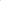     Петра Дубрава на 2021-2023г.»Перечень подпрограммных мероприятий     2.Опубликовать настоящее Постановление в печатном средстве информации Администрации г.п. Петра Дубрава  «Голос Дубравы» и разместить на официальном сайте Администрации поселения в информационно-коммуникационной сети Интернет.      3.Контроль за исполнением настоящего Постановления оставляю за собой.4.Настоящее постановление вступает в силу с момента его официального опубликования.Глава городского поселения                                                                                                                                  Петра Дубрава                                                                           В.А.КрашенинниковЧернышов 226-16-15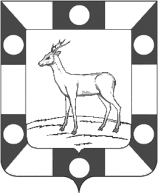 АДМИНИСТАЦИЯ ГОРОДСКОГО ПОСЕЛЕНИЯ ПЕТРА ДУБРАВА МУНИЦИПАЛЬНОГО РАЙОНА ВОЛЖСКИЙ САМАРСКОЙ ОБЛАСТИПОСТАНОВЛЕНИЕот  28.12.2022   №  321О внесений изменений в муниципальную целевую программу «Модернизация и развитие автомобильных дорог общего пользования местного значения   в городском поселении Петра Дубрава муниципального района Волжский Самарской области на 2021 – 2023 годы»       В соответствии с подпрограммой «Модернизация и развитие автомобильных дорог общего пользования местного значения в Самарской области» государственной программы Самарской области «Развитие транспортной системы Самарской области (2014–2025 годы)»,  утвержденной постановлением Правительства Самарской области № 677 от 27.11.2013, Уставом городского поселения Петра Дубрава муниципального района Волжский Самарской области, в связи с изменениями плановых показателей, Администрация городского поселения  Петра Дубрава муниципального района Волжский Самарской области ПОСТАНОВЛЯЕТ:      1.Внести в муниципальную целевую программу «Модернизация и развитие автомобильных дорог общего пользования местного значения в городском поселении Петра Дубрава муниципального района  Волжский Самарской области на 2021 – 2023 годы», утвержденную постановлением Главы городского поселения Петра Дубрава муниципального района Волжский Самарской области от 18.08.2020 № 237 «Об утверждении муниципальной целевой  программы «Модернизация и развитие автомобильных дорог общего пользования местного значения в городском поселении Петра Дубрава муниципального района  Волжский Самарской области на 2021 – 2023 годы» (далее по тексту – Программа), следующие изменения:      1.1. В Паспорте Программы Раздел – Объем финансирования Программы, изложить в следующей редакции:«Для выполнения мероприятий Программы необходимо 220 170,5тыс. руб., в том числе по годам:в 2021 году – 15 170,5 тыс. рублей;в 2022 году – 0,0 тыс. рублей;в 2023 году - 5 000,0 тыс. рублей.».      1.2. В разделе 6 Программы абзац 3, изложить в следующей редакции:«Общий объем финансирования мероприятий Программы составляет 20 170,5 тыс. рублей, в том числе:в 2021 году – 15 170,5 тыс. рублей;в 2022 году – 0,0 тыс. рублей;в 2023 году - 5 000,0 тыс. рублей.».    1.3.Приложение № 2 к Программе изложить в редакции, согласно приложения к данному постановлению.    2.Опубликовать настоящее Постановление в печатном средстве информации Администрации г.п. Петра Дубрава  «Голос Дубравы» и разместить на официальном сайте Администрации поселения в информационно-коммуникационной сети Интернет.     3.Контроль за исполнением настоящего Постановления оставляю за собой.4.Настоящее постановление вступает в силу с момента его официального опубликования.2262888  БибаевСОГЛАСОВАНОГлава поселения ________________  В.А.Крашенинников  «__»	20     г. МПУВЕРЖДАЮРуководитель учреждения    _________________«__»	20     г. МПКОДЫДатапо Сводному рееструИННУчреждениеКППОрган, осуществляющий функции и полномочия учредителяглава по БКПублично-правовое образованиепо ОКТМОПериодичность: годовая№ п/пНаименование государственной (муниципальной) услуги (работы)Наименование показателя,характеризующего объем государственной(муниципальной) услуги (работы)Единица изме- рения пока- зателяЗначение показателя в соответствии с государственным (муниципальным)  заданиемЗначение показателя в соответствии с государственным (муниципальным)  заданиемФактически достигнутое значение показателяОтклонение (от муниципального задания, действующего на31 декабря отчетного года)Причины отклонения№ п/пНаименование государственной (муниципальной) услуги (работы)Наименование показателя,характеризующего объем государственной(муниципальной) услуги (работы)Единица изме- рения пока- зателяпервоначальная редакция  государст- венного (муниципального ) заданияизмененная редакция государственного (муниципального задания)Фактически достигнутое значение показателяОтклонение (от муниципального задания, действующего на31 декабря отчетного года)Причины отклонения123456789Наименование оказываемых услуг (выполняемых работ)Код по ОКВЭДКод строкиОбъем оказанных услуг (выполненных работ)Объем оказанных услуг (выполненных работ)Доход от оказания услуг (выполнения работ), руб.Цена (тариф)Справочно: реквизиты акта, которым установлена цена (тариф)Справочно: реквизиты акта, которым установлена цена (тариф)Справочно: реквизиты акта, которым установлена цена (тариф)Наименование оказываемых услуг (выполняемых работ)Код по ОКВЭДКод строкиединица измерениявсегоДоход от оказания услуг (выполнения работ), руб.Цена (тариф)кем издан (организация)датаномер1234567891010002000Итого9000xxxxВид кредиторской задолженностиКод строкиКредиторская задолженность на конецотчетного периода, руб.Кредиторская задолженность на конецотчетного периода, руб.Срок просроченной кредиторской задолженности (дни)Причина образованияВид кредиторской задолженностиКод строкиВсегоВ том числепросроченнаяСрок просроченной кредиторской задолженности (дни)Причина образования123456Кредиторская задолженность, всего(стр. 110 + стр. 120 + стр. 130 + стр. 140)100Хв том числе:100Хпо оплате труда и прочим выплатам персоналу110по налоговым платежам и иным обязательнымплатежам в бюджеты120по расчетам с поставщиками и подрядчиками130по иным имеющимся обязательствам:140в том числе по решениям судебных органов и (или) исполнительным листам141Наименование показателяКод стро киОстаток задолженности по возмещению ущерба на начало годаОстаток задолженности по возмещению ущерба на начало годаВыявлено недостач, хищений, нанесения ущербаВыявлено недостач, хищений, нанесения ущербаВыявлено недостач, хищений, нанесения ущербаВозмещено недостач, хищений, нанесения ущербаВозмещено недостач, хищений, нанесения ущербаВозмещено недостач, хищений, нанесения ущербаВозмещено недостач, хищений, нанесения ущербаСписаноСписаноОстаток задолжен- ностипо возмещению ущербана конец отчетного периодаОстаток задолжен- ностипо возмещению ущербана конец отчетного периодаНаименование показателяКод стро кивсегоиз него навзыскании в службе судебных приставоввсегов том числе:в том числе:всегоиз них взысканос виновных лициз них взысканос виновных лицстрахо- выми организа- циямивсегоиз них в связи с прекраще- нием взыскания по исполни- тельным листамвсегоиз него на взыскание в службе судебных приставовНаименование показателяКод стро кивсегоиз него навзыскании в службе судебных приставоввсеговинов- ные лица установ ленывинов- ные лица неустанов ленывсеговсегоиз них по реше- нию судастрахо- выми организа- циямивсегоиз них в связи с прекраще- нием взыскания по исполни- тельным листамвсегоиз него на взыскание в службе судебных приставов123456789101112131415Недостача, хищение денежныхсредств, всего0100в том числе: в связис хищением (кражами)0110из них: возбуждено уголовных дел (находитсяв следственных органах)0111xxxУщерб имуществу (за исключением денежныхсредств)0200в том числе:0210в связис недостачами, включая хищения(кражи)из них: возбуждено уголовных дел (находитсяв следственных органах)0211в связис нарушением правил хранения0220в связис нанесением ущерба техническому состояниюобъекта0230В связис нарушением условийдоговоров (контрактов)0300в том числе:в связис нарушением сроков (начислено пени, штрафов,неустойки)0310в связис невыполнением условийо возврате предоплаты(аванса)0320Итого9000Группы персонала (категория персонала)Код строкиШтатная численность (установлено штатным расписанием)Штатная численность (установлено штатным расписанием)Штатная численность (установлено штатным расписанием)Штатная численность (установлено штатным расписанием)Штатная численность (установлено штатным расписанием)Штатная численность (установлено штатным расписанием)Средняя численность сотрудников за отчетный периодСредняя численность сотрудников за отчетный периодСредняя численность сотрудников за отчетный периодСредняя численность сотрудников за отчетный периодПо договорамгражданско-правового характераПо договорамгражданско-правового характераГруппы персонала (категория персонала)Код строкина начало отчетного периодана начало отчетного периодана начало отчетного периодана конец отчетного периодана конец отчетного периодана конец отчетного периодавсегов том числе:в том числе:в том числе:сотрудни- ки учрежде- нияфизические лица, не являющиеся сотрудниками учрежденияГруппы персонала (категория персонала)Код строкивсего, в том числезаме- щеновакант- ных должнос- тейвсего, в том числезаме- щеновакант- ных должнос- тейвсегопо основ- ному месту работыпо внутрен- нему совмести тельствупо внешне- му совмести тельствусотрудни- ки учрежде- нияфизические лица, не являющиеся сотрудниками учреждения1234567891011121314Основнойперсонал, всего1000из них:1100Вспомогательный персонал, всего2000из них:2100Административно-управленческий персонал, всего3000из них:3100Итого9000Группы персонала (категория персонала)Код строкиФонд начисленной оплаты труда сотрудников за отчетный период, руб.Фонд начисленной оплаты труда сотрудников за отчетный период, руб.Фонд начисленной оплаты труда сотрудников за отчетный период, руб.Фонд начисленной оплаты труда сотрудников за отчетный период, руб.Начислено по договорам гражданско- правового характера,руб.Начислено по договорам гражданско- правового характера,руб.Аналитическое распределение оплаты труда сотрудников по источникам финансового обеспечения, руб.Аналитическое распределение оплаты труда сотрудников по источникам финансового обеспечения, руб.Аналитическое распределение оплаты труда сотрудников по источникам финансового обеспечения, руб.Аналитическое распределение оплаты труда сотрудников по источникам финансового обеспечения, руб.Группы персонала (категория персонала)Код строкивсегов том числе:в том числе:в том числе:в том числе:в том числе:в том числе:в том числе:в том числе:в том числе:Группы персонала (категория персонала)Код строкивсегопо основ- ному месту работыпо внутрен- нему совмести- тельству (совмеще- нию должностей)по внешнему совмести- тельствусотруд- никам учреж- денияфизическим лицам,не являющи- мися сотрудни- ками учрежденияпо основному месту работыпо основному месту работыпо основному месту работыпо основному месту работыГруппы персонала (категория персонала)Код строкивсегопо основ- ному месту работыпо внутрен- нему совмести- тельству (совмеще- нию должностей)по внешнему совмести- тельствусотруд- никам учреж- денияфизическим лицам,не являющи- мися сотрудни- ками учрежденияза счет средств субсидии на выполнение государственного (муниципального) заданияза счет средств субсидии на иные целиза счет средств отприносящей доход деятельностиза счет средств отприносящей доход деятельности123456789101112Основной персонал, всего1000из них:1100Вспомогательный персонал, всего2000из них:2100Административно-управленческий персонал, всего3000из них:3100ИТОГО9000Группы персонала(категория персонала)Среднесписочная численность, чел.Средняя заработная плата работников Учреждения, руб.Квалификация работников учреждения (доля работников,имеющих ученую степень/ученое звание) (при наличии)Квалификация работников учреждения (доля работников,имеющих ученую степень/ученое звание) (при наличии)Квалификация работников учреждения (доля работников,имеющих ученую степень/ученое звание) (при наличии)Группы персонала(категория персонала)Среднесписочная численность, чел.Средняя заработная плата работников Учреждения, руб.на начало отчетногопериодана конец отчетногопериодаИзменение, %123456Работники, принимающие непосредственное участие в оказании государственных услуг (выполнении работ) (педагогические работники, в т.ч. профессорско- преподавательскийперсонал)Работники, не принимающие непосредственного участияв оказании государственных услуг (выполнении работ)Административно-управленческий персоналПрочие специалисты,служащиеРабочиеВСЕГО, ставокНомер счета в кредитной организацииВид счетаРеквизиты акта, в соответствии с которым открыт счетРеквизиты акта, в соответствии с которым открыт счетРеквизиты акта, в соответствии с которым открыт счетОстаток средств на счете на начало года, руб.Остаток средств на счете на конец отчетного периода,руб.Номер счета в кредитной организацииВид счетавид актадатаномерОстаток средств на счете на начало года, руб.Остаток средств на счете на конец отчетного периода,руб.1234567ВсегоНаименование объекта (здания, строения, сооруженияи иные аналогичные объекты)АдресКадастровый номерГод постройкиИспользуется учреждениемИспользуется учреждениемИспользуется учреждениемИспользуется учреждениемПередано во временное пользование сторонним организациям (индивидуальным предпринимателям)Передано во временное пользование сторонним организациям (индивидуальным предпринимателям)Передано во временное пользование сторонним организациям (индивидуальным предпринимателям)Передано во временное пользование сторонним организациям (индивидуальным предпринимателям)Наименование объекта (здания, строения, сооруженияи иные аналогичные объекты)АдресКадастровый номерГод постройкивсегов том числе:в том числе:в том числе:всегов том числе:в том числе:в том числе:Наименование объекта (здания, строения, сооруженияи иные аналогичные объекты)АдресКадастровый номерГод постройкивсегодля осуществления основной деятельностидля осуществления основной деятельностидля иных целейвсегона основании договоров арендыбез оформления права пользования (с почасовой оплатой)на основании договоров безвозмезд- ного пользованияНаименование объекта (здания, строения, сооруженияи иные аналогичные объекты)АдресКадастровый номерГод постройкивсегов рамках муниципального заданияза плату сверх муниципального заданиядля иных целейвсегона основании договоров арендыбез оформления права пользования (с почасовой оплатой)на основании договоров безвозмезд- ного пользования123456789101112Общая площадь объектов недвижимости,кв.м, в том числе:xxxИТОГОххxНе используетсяНе используетсяФактические расходы на содержание объекта недвижимого имущества(руб. в год)Фактические расходы на содержание объекта недвижимого имущества(руб. в год)Фактические расходы на содержание объекта недвижимого имущества(руб. в год)Фактические расходы на содержание объекта недвижимого имущества(руб. в год)Фактические расходы на содержание объекта недвижимого имущества(руб. в год)Фактические расходы на содержание объекта недвижимого имущества(руб. в год)Фактические расходы на содержание объекта недвижимого имущества(руб. в год)Фактические расходы на содержание объекта недвижимого имущества(руб. в год)Фактические расходы на содержание объекта недвижимого имущества(руб. в год)Фактические расходы на содержание объекта недвижимого имущества(руб. в год)всегопричина (капремонт, аварийное состояние, передача имущества)всегоиз них:из них:из них:из них:из них:из них:из них:из них:из них:всегопричина (капремонт, аварийное состояние, передача имущества)всегокоммунальные услугикоммунальные услугикоммунальные услугиуслуги по содержанию имуществауслуги по содержанию имуществауслуги по содержанию имуществаналог на имуществоналог на имуществоналог на имуществовсегопричина (капремонт, аварийное состояние, передача имущества)всеговсегоиз них:из них:всегоиз них:из них:всегоиз них:из них:всегопричина (капремонт, аварийное состояние, передача имущества)всеговсеговозмещаетсяпользователями имуществапонеиспользуемо му имуществувсеговозмещаетсяпользователя ми имуществапонеиспользуемо му имуществувсеговозмещаетсяпользователя ми имуществапонеиспользуемо му имуществу131415161718192021222324Наименование показателяАдресКадаст- ровый номерВсегоИспользуется учреждениемИспользуется учреждениемИспользуется учреждениемИспользуется учреждениемНе используется учреждениемНе используется учреждениемНе используется учреждениемНе используется учреждениемНе используется учреждениемНаименование показателяАдресКадаст- ровый номерВсеговсегов том числе:в том числе:в том числе:всегов том числе:в том числе:в том числе:в том числе:Наименование показателяАдресКадаст- ровый номерВсеговсегодля осуществления основнойдеятельностидля осуществления основнойдеятельностидля иных целейвсегопередано во временное пользованиесторонним организациямпередано во временное пользованиесторонним организациямпередано во временное пользованиесторонним организациямпо иным причинамНаименование показателяАдресКадаст- ровый номерВсеговсегов рамках муниципального заданияза плату сверх муниципального заданиядля иных целейвсегона основании договоров арендыбез оформления права пользованияна основании договоров безвозмезд ного пользованияпо иным причинам12345678910111213Общая площадь объектов недвижимости, кв.м, в томчисле:ИТОГОФактические расходы на содержание земельного участка (руб. в год)Фактические расходы на содержание земельного участка (руб. в год)Фактические расходы на содержание земельного участка (руб. в год)Фактические расходы на содержание земельного участка (руб. в год)всегов том числе:в том числе:в том числе:всегоэксплуатационные расходыэксплуатационные расходыналог на землювсеговсегоиз них возмещаетсяпользователями имуществаналог на землю14151617Наименование объекта (здания, сооружения, помещения, земельные участкиПло- щадь, кв.м.АдресАрендодатель (ссудодатель)Арендодатель (ссудодатель)Срок пользованияСрок пользованияАрендная платаАрендная платаАрендная платаФактическ ие расходы насодержа- ние арендован ного имущества (руб./год)Направление использования арендованногоимуществаНаправление использования арендованногоимуществаОбоснование заключения договора арендыНаименование объекта (здания, сооружения, помещения, земельные участкиПло- щадь, кв.м.Адреснаимено- ваниеИННначалаоконча- нияза едини- цу меры (руб./мес.)за едини цу меры (руб./ час)за объект (руб./ год)Фактическ ие расходы насодержа- ние арендован ного имущества (руб./год)для осущест- вления основ- ной деятель-ностидля осуще- ствления иной деятель- ностиОбоснование заключения договора аренды1234567891011121314Здания, в томчисле:Земельные участки, в томчисле:ИтогоНаименование объекта (здания, соору- жения, поме- щения, земель- ные участкиПло- щадь, кв.м.АдресСсудодательСсудодательСрок пользованияСрок пользованияФактические расходы на содержание объекта недвижимого имущества(руб./год)Направление использованияобъекта недвижимого имуществаНаправление использованияобъекта недвижимого имуществаОбоснование заключения договора безвозмездного пользования (договора ссуды)Наименование объекта (здания, соору- жения, поме- щения, земель- ные участкиПло- щадь, кв.м.Адреснаиме- нованиеИННначалаоконча- нияФактические расходы на содержание объекта недвижимого имущества(руб./год)для осуществ- ления основной деятельностидля осуществ- ления иной деятельностиОбоснование заключения договора безвозмездного пользования (договора ссуды)1234567891011Здания, в том числе:Земель-ные участ-ки,в том числе:ИтогоНаименование показателя (группа основных средств)Код стро киНаличие движимого имущества на конец отчетного периода, (единица)Наличие движимого имущества на конец отчетного периода, (единица)Наличие движимого имущества на конец отчетного периода, (единица)Наличие движимого имущества на конец отчетного периода, (единица)Наличие движимого имущества на конец отчетного периода, (единица)Наличие движимого имущества на конец отчетного периода, (единица)Наличие движимого имущества на конец отчетного периода, (единица)Балансовая и остаточная стоимость на конец отчетного периода, (руб.)Балансовая и остаточная стоимость на конец отчетного периода, (руб.)Балансовая и остаточная стоимость на конец отчетного периода, (руб.)Наименование показателя (группа основных средств)Код стро кивсегов том числе:в том числе:в том числе:в том числе:в том числе:в том числе:Балансовая и остаточная стоимость на конец отчетного периода, (руб.)Балансовая и остаточная стоимость на конец отчетного периода, (руб.)Балансовая и остаточная стоимость на конец отчетного периода, (руб.)Наименование показателя (группа основных средств)Код стро кивсегоисполь- зуется учреж- дениемпередано в пользованиепередано в пользованиепередано в пользованиене используетсяне используетсяБалансовая и остаточная стоимость на конец отчетного периода, (руб.)Балансовая и остаточная стоимость на конец отчетного периода, (руб.)Балансовая и остаточная стоимость на конец отчетного периода, (руб.)Наименование показателя (группа основных средств)Код стро кивсегоисполь- зуется учреж- дениемвсегов том числев том числене используетсяне используетсяколичество, (единица)балансовая стоимостьостаточная стоимостьНаименование показателя (группа основных средств)Код стро кивсегоисполь- зуется учреж- дениемвсегов арендубезвоз- мезднотребует ремонтафизически и морально изношено, ожидает согласования,списанияколичество, (единица)балансовая стоимостьостаточная стоимость123456789101112Нежилые помещения, здания и сооружения, не отнесенные к недвижимому имуществу1000в том числе:для основной деятельности1100из них:для оказания услуг (выполнения работ) в рамках утвержденного государственного задания1110для иной деятельности1200Машины и оборудование2000в том числе:для основной деятельности2100из них:для оказания услуг (выполнения работ) в рамках утвержденного государственного задания2110для иной деятельности2200Хозяйственныйи производственный инвентарь, всего3000в том числе:для основной деятельности3100из них:для оказания услуг (выполнения работ) в рамках утвержденного государственного задания3110для иной деятельности3200Прочие основные средства, всего4000в том числе:для основной деятельности4100из них:для оказания услуг (выполнения работ) в рамках утвержденного государственного задания4110для иной деятельности4200Итого9000Наименование показателя (группа основных средств)Код строкиВсего за отчетный периодРасходы на содержание особо ценного движимого имуществаРасходы на содержание особо ценного движимого имуществаРасходы на содержание особо ценного движимого имуществаРасходы на содержание особо ценного движимого имуществаРасходы на содержание особо ценного движимого имуществаРасходы на содержание особо ценного движимого имуществаРасходы на содержание особо ценного движимого имуществаНаименование показателя (группа основных средств)Код строкиВсего за отчетный периодв том числе:в том числе:в том числе:в том числе:в том числе:в том числе:в том числе:Наименование показателя (группа основных средств)Код строкиВсего за отчетный периодна текущее обслуживаниена текущее обслуживаниена текущее обслуживаниекапитальный ремонт, включая приобретение запасных частейна уплату налоговзаработная плата обслуживающ его персоналаиные расходыНаименование показателя (группа основных средств)Код строкиВсего за отчетный периодрасходы на периодическое техническое (профилактическое)обслуживаниерасходы на текущий ремонт, включая приобретениезапасных частейрасходы на страхованиекапитальный ремонт, включая приобретение запасных частейна уплату налоговзаработная плата обслуживающ его персоналаиные расходы121314151617181920Нежилые помещения, зданияи сооружения, не отнесенныек недвижимому имуществу1000в том числе: для основнойдеятельности1100из них:для оказания услуг (выполнения работ)в рамках утвержденного государственногозадания1110для инойдеятельности1200Машины иоборудование2000в том числе: для основной деятельности2100из них:для оказания услуг (выполнения работ)в рамках утвержденного государственногозадания2110для инойдеятельности2200Хозяйственный и производственныйинвентарь, всего3000в том числе:для основной деятельности3100из них:для оказания услуг (выполнения работ)в рамках утвержденного государственногозадания3110для инойдеятельности3200Прочие основныесредства, всего4000в том числе: для основнойдеятельности4100из них:для оказания услуг (выполнения работ)в рамках утвержденного государственногозадания4110для инойдеятельности4200Итого9000Наименование показателяКод строкиТранспортные средства, (единица)Транспортные средства, (единица)Транспортные средства, (единица)Транспортные средства, (единица)Транспортные средства, (единица)Транспортные средства, (единица)Транспортные средства, (единица)Транспортные средства, (единица)Наименование показателяКод строкивсеговсегов том числе:в том числе:в том числе:в том числе:в том числе:в том числе:Наименование показателяКод строкивсеговсегов оперативном управлении учрежденияв оперативном управлении учрежденияпо договорам арендыпо договорам арендыпо договорам безвозмездного пользованияпо договорам безвозмездного пользованияНаименование показателяКод строкина отчетную датув среднем за годна отчетную датув среднем за годна отчетную датув среднем за годна отчетную датув среднем за год12345678910Наземные транспортные средства1000автомобили легковые (за исключением автомобилей скорой медицинской помощи), всего1100в том числе:средней стоимостью менее 3 миллионов рублей, с года выпуска которых прошло не более 3 лет1101средней стоимостью менее 3 миллионов рублей, с года выпуска которых прошло более 3 лет1102средней стоимостью от 3 миллионов рублей включительно, с года выпуска которых прошло не более 3 лет;1103средней стоимостью от 3 миллионов рублей включительно, с года выпуска которых прошло более 3 лет1104автомобили скорой медицинской помощи1200автомобили грузовые, за исключением специальных1300специальные грузовые автомашины1400автобусы1500тракторы1600Итого9000Наименование показателяКод строкиПередано во временное пользование сторонниморганизациям (индивидуальным предпринимателям)Передано во временное пользование сторонниморганизациям (индивидуальным предпринимателям)Передано во временное пользование сторонниморганизациям (индивидуальным предпринимателям)Передано во временное пользование сторонниморганизациям (индивидуальным предпринимателям)Не используетсяНе используетсяНе используетсяНе используетсяНе используетсяНаименование показателяКод строкивсегов том числе:в том числе:в том числе:всегов том числе:в том числе:в том числе:в том числе:Наименование показателяКод строкивсегона основании договоров арендына основании договоров безвозмездно го пользованиябез оформления права пользованиявсегопроводится капитальны й ремонт и/или реконструк цияв связис аварийным состоянием (требуется ремонт)в связис аварийным состоянием (подлежит списанию)излишнее имущество (подлежит передачев казну м.р. Волжский )1234567891011Наземныетранспортные средства1000автомобили легковые (за исключением автомобилей скороймедицинской помощи), всего1100в том числе: средней стоимостью менее 3 миллионов рублей, с года выпуска которыхпрошло не более 3 лет1101средней стоимостью менее 3 миллионов рублей, с года выпуска которыхпрошло более 3 лет1102средней стоимостью от 3 миллионов рублей включительно, с года выпускакоторых прошло не более 3 лет;1103средней стоимостью от 3 миллионов рублей включительно, с года выпуска которых прошлоболее 3 лет1104автомобили скороймедицинской помощи1200автомобили грузовые,за исключением специальных1300специальныегрузовые автомашины (обслуживания)1400автобусы1500тракторы1600Итого9000Наименование показателяКод строкиТранспортные средства, непосредственно используемые в целях оказания услуг, выполнения работТранспортные средства, непосредственно используемые в целях оказания услуг, выполнения работТранспортные средства, непосредственно используемые в целях оказания услуг, выполнения работТранспортные средства, непосредственно используемые в целях оказания услуг, выполнения работТранспортные средства, используемые в общехозяйственных целяхТранспортные средства, используемые в общехозяйственных целяхТранспортные средства, используемые в общехозяйственных целяхТранспортные средства, используемые в общехозяйственных целяхТранспортные средства, используемые в общехозяйственных целяхТранспортные средства, используемые в общехозяйственных целяхТранспортные средства, используемые в общехозяйственных целяхТранспортные средства, используемые в общехозяйственных целяхНаименование показателяКод строкиТранспортные средства, непосредственно используемые в целях оказания услуг, выполнения работТранспортные средства, непосредственно используемые в целях оказания услуг, выполнения работТранспортные средства, непосредственно используемые в целях оказания услуг, выполнения работТранспортные средства, непосредственно используемые в целях оказания услуг, выполнения работв целях обслуживания административно- управленческого персоналав целях обслуживания административно- управленческого персоналав целях обслуживания административно- управленческого персоналав целях обслуживания административно- управленческого персоналав иных целяхв иных целяхв иных целяхв иных целяхНаименование показателяКод строкивсегов том числе:в том числе:в том числе:всегов том числе:в том числе:в том числе:всегов том числе:в том числе:в том числе:Наименование показателяКод строкивсегов опера- тивном управ- лении учреж- дения, (единица)по договорам аренды, (единица)по договорам безвоз- мездного пользо- вания, (единица)всегов опера- тивном управ- лении учреж- дения, (единица)по догово- рам аренды, (единица)по догово- рам безвоз- мездного пользо- вания,(единица)всегов опера- тивном управ- лении учреж- дения, (едини- ца)по дого- ворам арен- ды, (еди- ница)по догово- рам безвоз- мездно- го поль- зования, (едини-ца)1234567891011121314Наземныетранспортные средства1000автомобили легковые (заисключением автомобилей скорой медицинской помощи),всего1100в томчисле:1101средней стоимостью менее 3 миллионов рублей, с года выпуска которых прошлоне более 3 летсредней стоимостью менее 3 миллионов рублей, с года выпуска которыхпрошло более 3 лет1102средней стоимостью от 3 миллио- нов рублейвключительно, с года выпуска которых прошлоне более 3 лет1103средней стоимостью от 3 миллио- нов рублейвключительно, с года выпуска которыхпрошло более 3 лет1104автомобили скорой медицинскойпомощи1200автомобили грузовые, заисключением специальных1300специальные грузовые автомашины(технического обслуживания)1400автобусы1500тракторы1600Итого9000Наименование показателяКод стро- киРасходы на содержание транспортных средствРасходы на содержание транспортных средствРасходы на содержание транспортных средствРасходы на содержание транспортных средствРасходы на содержание транспортных средствРасходы на содержание транспортных средствРасходы на содержание транспортных средствРасходы на содержание транспортных средствРасходы на содержание транспортных средствРасходы на содержание транспортных средствРасходы на содержание транспортных средствРасходы на содержание транспортных средствРасходы на содержание транспортных средствНаименование показателяКод стро- кивсего за отчет- ный периодв том числе:в том числе:в том числе:в том числе:в том числе:в том числе:в том числе:в том числе:в том числе:в том числе:в том числе:в том числе:Наименование показателяКод стро- кивсего за отчет- ный периодна обслуживание транспортных средствна обслуживание транспортных средствна обслуживание транспортных средствна обслуживание транспортных средствна обслуживание транспортных средствна обслуживание транспортных средствсодержание гаражейсодержание гаражейзаработная плата обслуживающего персоналазаработная плата обслуживающего персоналазаработная плата обслуживающего персоналауплата тран- спорт- ного налогаНаименование показателяКод стро- кивсего за отчет- ный периодрас- ходы на горю- че- сма- зоч- ные мате- риалыприоб- ретение (заме- на) колес, шин, дисковрасходы на ОСАГОрасходы на добро- вольное страхо- ваниеремонт, включая приоб- ретение запас- ных частейтехобслу- живание сторон- ними организа- циямиаренда гаражей, парковоч- ных местсодер- жание гара- жейводи- телейобслу- живаю- щего персо- нала гаражейад-ми- нис- тра- тив- ного пер- со- налагара- жейуплата тран- спорт- ного налога123456789101112131415Наземные транспортныесредства1000автомобили легковые (заисключением автомобилей скорой медицинскойпомощи), всего1100в том числе:1101средней стоимостью менее 3 миллионов рублей, с года выпуска которых прошлоне более 3 лет1101средней стоимостью менее 3 миллионов рублей, с года выпуска которых прошло более3 лет1102средней стоимостьюот 3 миллионов рублей включительно, с года выпускакоторых1103прошлоне более 3 лет;средней стоимостьюот 3 миллионов рублей включительно, с года выпуска которых прошло более3 лет1104автомобили скорой медицинскойпомощи1200автомобили грузовые, заисключением специальных1300специальные грузовые автомашины(технического обслуживания)1400автобусы1500тракторы1600Итого9000№ ппНаименования показателя эффективности деятельностиДанные о достижении показателя эффективности деятельности учреждения (показатель приводится в разрезе наименования, установленного в правовом акте, единицы измерения)Данные о достижении показателя эффективности деятельности учреждения (показатель приводится в разрезе наименования, установленного в правовом акте, единицы измерения)№ ппНаименования показателя эффективности деятельностиЦелевое значение показателяДостигнутое значениеГлавный бухгалтер Учреждения(подпись)(расшифровка подписи)«_   »	20     г. Приложение №1 Приложение №1 Приложение №1 Приложение №1 Приложение №1 Приложение №1 Приложение №1 Приложение №1 Приложение №1 Приложение №1 Приложение №1 Приложение №1 Приложение №1 к Решению Собрания представителей  к Решению Собрания представителей  к Решению Собрания представителей  к Решению Собрания представителей  к Решению Собрания представителей  к Решению Собрания представителей  к Решению Собрания представителей  к Решению Собрания представителей  к Решению Собрания представителей  к Решению Собрания представителей  к Решению Собрания представителей  к Решению Собрания представителей                                                   городского поселения Петра Дубрава                                                   городского поселения Петра Дубрава                                                   городского поселения Петра Дубрава                                                   городского поселения Петра Дубрава                                                   городского поселения Петра Дубрава                                                   городского поселения Петра Дубрава                                                   городского поселения Петра Дубрава                                                   городского поселения Петра Дубрава                                                   городского поселения Петра Дубрава                                                   городского поселения Петра Дубрава                                                   городского поселения Петра Дубрава муниципального района Волжский Самарской областимуниципального района Волжский Самарской областимуниципального района Волжский Самарской областимуниципального района Волжский Самарской областимуниципального района Волжский Самарской областимуниципального района Волжский Самарской областимуниципального района Волжский Самарской областимуниципального района Волжский Самарской областимуниципального района Волжский Самарской областимуниципального района Волжский Самарской областимуниципального района Волжский Самарской области                                                                                                                             от 27.12.2022г. №129                                                                                                                                     от 27.12.2022г. №129                                                                                                                                     от 27.12.2022г. №129                                                                                                                                     от 27.12.2022г. №129                                                                                                                                     от 27.12.2022г. №129                                                                                                                                     от 27.12.2022г. №129                                                                                                                                     от 27.12.2022г. №129                                                                                                                                     от 27.12.2022г. №129        
                                 Ведомственная структура расходов бюджета городского поселения Петра Дубрава  на 2023 год
                                 Ведомственная структура расходов бюджета городского поселения Петра Дубрава  на 2023 год
                                 Ведомственная структура расходов бюджета городского поселения Петра Дубрава  на 2023 год
                                 Ведомственная структура расходов бюджета городского поселения Петра Дубрава  на 2023 год
                                 Ведомственная структура расходов бюджета городского поселения Петра Дубрава  на 2023 год
                                 Ведомственная структура расходов бюджета городского поселения Петра Дубрава  на 2023 год
                                 Ведомственная структура расходов бюджета городского поселения Петра Дубрава  на 2023 год
                                 Ведомственная структура расходов бюджета городского поселения Петра Дубрава  на 2023 годтыс.руб.тыс.руб.тыс.руб.Код главного распорядителя бюджетных средствНаименование главного распорядителя средств местного бюджета, раздела, подраздела, целевой статьи, вида расходовРЗПРЦСВРСуммаСуммаСуммаСуммаСуммаКод главного распорядителя бюджетных средствНаименование главного распорядителя средств местного бюджета, раздела, подраздела, целевой статьи, вида расходовРЗПРЦСВРвсегов том числе за счет средств вышестоящих бюджетовв том числе за счет средств вышестоящих бюджетовв том числе за счет средств вышестоящих бюджетов256Администрация городского поселения  Петра Дубрава муниципального района Волжский Самарской области41122,220519,620519,620519,6Общегосударственные вопросы0118717,36657,006657,006657,00Функционирование высшего должностного лица субъекта Российской Федерации и муниципального образования01021495,0Непрограммные направления расходов местного бюджета в области  в области общегосударственных вопросов, национальной обороны, национальной безопасности и правоохранительной деятельности, а также в сфере средств массовой информации, обслуживание муниципального долга и межбюджетных трансфертов010290100000001495,0Расходы на выплаты персоналу государственных (муниципальных) органов010290100000001201495,0Функционирование местных администраций01046737,0Непрограммные направления расходов местного бюджета в области  в области общегосударственных вопросов, национальной обороны, национальной безопасности и правоохранительной деятельности, а также в сфере средств массовой информации, обслуживание муниципального долга и межбюджетных трансфертов010490100000006737,0Расходы на выплаты персоналу государственных (муниципальных) органов010490100000001206187,0Иные закупки товаров, работ, услуг для обеспечения государственных (муниципальных) нужд01049010000000240500,0Уплата прочих налогов, сборов и иных платежей0104901000000085050,0Резервные фонды0111100,0Резервные фонд местной администрации01119010000000100,0Резервные средства01119010000000870100,0Другие общегосударственные вопросы011310385,36657,06657,06657,0Непрограммные направления расходов местного бюджета в области  в области общегосударственных вопросов, национальной обороны, национальной безопасности и правоохранительной деятельности, а также в сфере средств массовой информации, обслуживание муниципального долга и межбюджетных трансфертов0113901000000010200,06657,06657,06657,0Субсидий бюджетным учреждениям 0113901000000061010200,06657,06657,06657,0Иные межбюджетные трансферты01139010000000540185,3Национальная оборона02287,7287,7287,7287,7Мобилизационная и вневойсковая подготовка0203287,7287,7287,7287,7Непрограммные напрвления расходов местного бюджета в области общегосударственных вопросов, национальной обороны, национальной безопасности и правоохранительной деятельности, а также в сфере средств массовой информации, обслуживание муниципального долга и межбюджетных трансфертов02039010000000287,7287,7287,7287,7Расходы на выплаты персоналу государственных (муниципальных) органов02039010000000120287,7287,7287,7287,7Национальная безопасность и правоохранительная деятельность03282,0Обеспечение пожарной безопасности0310142,0Непрограммные направления расходов местного бюджета в области общегосударственных вопросов ,национальной обороны , национальной безопасности и правоохранительной деятельности , а также в сфере средств массовой информации, обслуживания муниципального долга и межбюджетных трансфертов.03109010000000142,0Иные закупки товаров, работ, услуг для обеспечения государственных (муниципальных) нужд03109010000000240142,0Другие вопросы в области национальной безопасности и правоохранительной деятельности0314140,0Непрограммные направления расходов местного бюджета в области общегосударственных вопросов ,национальной обороны , национальной безопасности и правоохранительной деятельности , а также в сфере средств массовой информации, обслуживания муниципального долга и межбюджетных трансфертов.03149010000000140,0Расходы на выплаты персоналу государственных(муниципальных)органов) 03149010000000120120,0Иные закупки товаров, работ, услуг для обеспечения государственных (муниципальных) нужд0314901000000024020,0Национальная экономика045300,05000,05000,05000,0Дорожное хозяйство (дорожные фонды)04095000,05000,05000,05000,0Муниципальная целевая программа "Модернизация и развитие автомобильных дорог общего пользования местного значения в городском поселении Петра Дубрава муниципального района Волжский Самарской области на 2021-2023 годы"040941000000005000,05000,05000,05000,0Иные закупки товаров, работ, услуг для обеспечения государственных (муниципальных) нужд040941000000002405000,05000,05000,05000,0Другие вопросы в области национальной экономики0412300,0Непрограммные направления расходов местного бюджета в области национальной экономики04129040000000300,0Иные закупки товаров, работ, услуг для обеспечения государственных (муниципальных) нужд04129040000000240100,0Иные межбюджетные трансферты04129040000000540200,0Жилищно-коммунальное хозяйство057874,9574,9574,9574,9Жилищный фонд0501360,0Непрограммные направления расходов местного бюджета в сфере жилищно- коммунального хозяйства 05019050000000360,0Иные закупки товаров, работ, услуг для обеспечения государственных (муниципальных) нужд05019050000000240360,0Благоустройство05037514,9574,9574,9574,9Муниципальная целевая программа «Благоустройство  территории городского поселения Петра Дубрава на 2021-2023 годы "050342000000007305,2Подпрограмма организация  уличного освещения на 2021-2023 годы 050342100000003000,0Иные закупки товаров, работ, услуг для обеспечения государственных (муниципальных) нужд050342100000002403000,0Подпрограмма  содержание автомобильных дорог и инженерных сооружений на них в границах поселений на 2021-2023 годы 050342200000002700,0Иные закупки товаров, работ, услуг для обеспечения государственных (муниципальных) нужд050342200000002402700,0Подпрограмма прочие мероприятия по благоустройству поселений на 2021-2023 годы 050342500000001605,2574,9574,9574,9Иные закупки товаров, работ, услуг для обеспечения государственных (муниципальных) нужд050342500000002401000,0Иные межбюджетные трансферты05034250000000540605,2574,9574,9574,9Непрограммные направления расходов местного бюджета в сфере жилищно- коммунального хозяйства 05039050000000209,7Иные закупки товаров, работ, услуг для обеспечения государственных (муниципальных) нужд05039050000000240209,7Культура, кинематография088080,08000,08000,08000,0Культура08018080,08000,08000,08000,0Непрограммные направления расходов местного бюджета в области  культуры и кинематографии080190800000008080,08000,08000,08000,0Субсидий бюджетным учреждениям 080190800000006108080,08000,08000,08000,0Социальная политика10480,3Пенсионное обеспечение1001480,3Непрограммные направления расходов местного бюджета в сфере социальной политики10019020000000480,3Пособия, компенсации и иные социальные выплаты гражданам, кроме публичных нормативных обязательств10019020000000310480,3Физическая культура и спорт11100,00,00,00,0Физическая культура1101100,0Муниципальная программа  "Развитие физической культуры и спорта в городском поселении Петра Дубрава муниципального района Волжский Самарской области на 2021-2023 годы "11014300000000100,0Субсидий бюджетным учреждениям 11014300000000610100,0ИТОГОИТОГОИТОГОИТОГОИТОГОИТОГО41122,220519,620519,620519,6Приложение №2Приложение №2Приложение №2Приложение №2Приложение №2Приложение №2Приложение №2Приложение №2Приложение №2Приложение №2                                                                                                              к Решению Собрания представителей                                                                                                               к Решению Собрания представителей                                                                                                               к Решению Собрания представителей                                                                                                               к Решению Собрания представителей                                                                                                               к Решению Собрания представителей                                                                                                               к Решению Собрания представителей                                                                                                               к Решению Собрания представителей                                                                                                               к Решению Собрания представителей                                                                                                               к Решению Собрания представителей                                                                                                               к Решению Собрания представителей городского поселения Петра Дубрава городского поселения Петра Дубрава городского поселения Петра Дубрава городского поселения Петра Дубрава городского поселения Петра Дубрава городского поселения Петра Дубрава городского поселения Петра Дубрава городского поселения Петра Дубрава городского поселения Петра Дубрава муниципального района Волжский Самарской областимуниципального района Волжский Самарской областимуниципального района Волжский Самарской областимуниципального района Волжский Самарской областимуниципального района Волжский Самарской областимуниципального района Волжский Самарской областимуниципального района Волжский Самарской областимуниципального района Волжский Самарской областимуниципального района Волжский Самарской областимуниципального района Волжский Самарской области                                                                                                                                           от 27.12.2022г. №129                                                                                                                                                   от 27.12.2022г. №129                                                                                                                                                   от 27.12.2022г. №129                                                                                                                                                   от 27.12.2022г. №129                                                                                                                                                   от 27.12.2022г. №129                                                                                                                                                   от 27.12.2022г. №129                                                                                                                                                   от 27.12.2022г. №129                                                                                                                                                   от 27.12.2022г. №129                                                                                                                                                   от 27.12.2022г. №129                                                                                                                                                   от 27.12.2022г. №129        
Ведомственная структура расходов бюджета городского поселения Петра Дубрава на плановый период 2024-2025  года
Ведомственная структура расходов бюджета городского поселения Петра Дубрава на плановый период 2024-2025  года
Ведомственная структура расходов бюджета городского поселения Петра Дубрава на плановый период 2024-2025  года
Ведомственная структура расходов бюджета городского поселения Петра Дубрава на плановый период 2024-2025  года
Ведомственная структура расходов бюджета городского поселения Петра Дубрава на плановый период 2024-2025  года
Ведомственная структура расходов бюджета городского поселения Петра Дубрава на плановый период 2024-2025  года
Ведомственная структура расходов бюджета городского поселения Петра Дубрава на плановый период 2024-2025  года
Ведомственная структура расходов бюджета городского поселения Петра Дубрава на плановый период 2024-2025  года
Ведомственная структура расходов бюджета городского поселения Петра Дубрава на плановый период 2024-2025  года
Ведомственная структура расходов бюджета городского поселения Петра Дубрава на плановый период 2024-2025  годатыс.руб.тыс.руб.тыс.руб.тыс.руб.тыс.руб.тыс.руб.тыс.руб.тыс.руб.тыс.руб.тыс.руб.Код главного распорядителя бюджетных средствНаименование главного распорядителя средств местного бюджета, раздела, подраздела, целевой статьи, вида расходовРЗПРЦСВР2024202420252025Код главного распорядителя бюджетных средствНаименование главного распорядителя средств местного бюджета, раздела, подраздела, целевой статьи, вида расходовРЗПРЦСВРвсегов том числе за счет средств вышестоящих бюджетоввсегов том числе за счет средств вышестоящих бюджетов256Администрация городского поселения Петра Дубрава муниципального района Волжский Самарской областиАдминистрация городского поселения Петра Дубрава муниципального района Волжский Самарской областиАдминистрация городского поселения Петра Дубрава муниципального района Волжский Самарской областиАдминистрация городского поселения Петра Дубрава муниципального района Волжский Самарской областиАдминистрация городского поселения Петра Дубрава муниципального района Волжский Самарской области35285,714770,735242,514527,5Общегосударственные вопросы0116717,35390,116717,36136,3Функционирование высшего должностного лица субъекта Российской Федерации и муниципального образования01021302,01302,0Непрограммные направления расходов местного бюджета в области  в области общегосударственных вопросов, национальной обороны, национальной безопасности и правоохранительной деятельности, а также в сфере средств массовой информации, обслуживание муниципального долга и межбюджетных трансфертов010290100000001302,01302,0Расходы на выплаты персоналу государственных (муниципальных) органов010290100000001201302,01302,0Функционирование местных администраций01045730,05730,0Непрограммные направления расходов местного бюджета в области  общегосударственных вопросов, национальной обороны, национальной безопасности и правоохранительной деятельности, а также в сфере средств массовой информации, обслуживание муниципального долга и межбюджетных трансфертов010490100000005730,05730,0Расходы на выплаты персоналу государственных (муниципальных) органов010490100000001205180,05180,0Иные закупки товаров, работ, услуг для обеспечения государственных (муниципальных) нужд01049010000000240500,0500,0Уплата прочих налогов, сборов и иных платежей0104901000000085050,050,0Резервные фонды0111100,0100,0Резервные фонд местной администрации01119010000000100,0100,0Резервные средства01119010000000870100,0100,0Другие общегосударственные вопросы01139585,35390,19585,36136,3Непрограммные направления расходов местного бюджета в области  в области общегосударственных вопросов, национальной обороны, национальной безопасности и правоохранительной деятельности, а также в сфере средств массовой информации, обслуживание муниципального долга и межбюджетных трансфертов011390100000009400,05390,19400,06136,3Субсидий бюджетным учреждениям 011390100000006109400,05390,19400,06136,3Иные межбюджетные трансферты01139010000000540185,3185,3Национальная оборона02300,6300,6311,2311,2Мобилизационная и вневойсковая подготовка0203300,6300,6311,2311,2Непрограммные напрвления расходов местного бюджета в области общегосударственных вопросов, национальной обороны, национальной безопасности и правоохранительной деятельности, а также в сфере средств массовой информации, обслуживание муниципального долга и межбюджетных трансфертов02039010000000300,6300,6311,2311,2Расходы на выплаты персоналу государственных (муниципальных) органов02039010000000120300,6300,6311,2311,2Национальная безопасность и правоохранительная деятельность03290,00,0290,00,0Обеспечение пожарной безопасности0310150,00,0150,00,0Непрограммные направления расходов местного бюджета в области  общегосударственных вопросов, национальной обороны, национальной безопасности и правоохранительной деятельности, а также в сфере средств массовой информации, обслуживание муниципального долга и межбюджетных трансфертов03109010000000150,00,0150,00,0Иные закупки товаров, работ, услуг для обеспечения государственных (муниципальных) нужд03109010000000240150,0150,0Другие вопросы в области национальной безопасности и правоохранительной деятельности0314140,00,0140,00,0Непрограммные направления расходов местного бюджета в области  общегосударственных вопросов, национальной обороны, национальной безопасности и правоохранительной деятельности, а также в сфере средств массовой информации, обслуживание муниципального долга и межбюджетных трансфертов03149010000000140,00,0140,00,0Иные выплаты за исключением фонда оплаты труда государственных (муниципальных), лиц, привлекаемым согласно законодательству для выполнения отдельных полномочий03149010000000120120,0120,0Иные закупки товаров, работ, услуг для обеспечения государственных (муниципальных) нужд0314901000000024020,020,0Национальная экономика041200,01000,0200,0Дорожное хозяйство (дорожные фонды)04091000,01000,00,0Непрограммные направления расходов местного бюджета в области национальной экономики040990400000001000,01000,00,0Иные закупки товаров, работ, услуг для обеспечения государственных (муниципальных) нужд040990400000002401000,01000,0Другие вопросы в области национальной экономики0412200,0200,0Непрограммные направления расходов местного бюджета в области национальной экономики04129040000000200,0200,0Иные межбюджетные трансферты04129040000000540200,0200,0Жилищно-коммунальное хозяйство057236,87300,0Жилищный фонд0501236,8300,0Непрограммные направления расходов местного бюджета в сфере жилищно- коммунального хозяйства 05019050000000236,8300,0Иные закупки товаров, работ, услуг для обеспечения государственных (муниципальных) нужд05019050000000240236,8300,0Благоустройство05037000,07000,0Непрограммные направления расходов местного бюджета в сфере жилищно- коммунального хозяйства 050390500000007000,07000,0Иные закупки товаров, работ, услуг для обеспечения государственных (муниципальных) нужд050390500000002407000,07000,0Культура, кинематография088080,08080,08080,08080,0Культура08018080,08080,08080,08080,0Непрограммные направления расходов местного бюджета в области  культуры и кинематографии080190800000008080,08080,08080,08080,0Субсидий бюджетным учреждениям 080190800000006108080,08080,08080,08080,0Социальная политика10480,0480,00,0Пенсионное обеспечение1001480,0480,0Непрограммные направления расходов местного бюджета в сфере социальной политики10019020000000480,00,0480,00,0Пособия, компенсации и иные социальные выплаты гражданам, кроме публичных нормативных обязательств10019020000000310480,0480,00,0Физическая культура и спорт11100,0100,00,0Физическая культура1101100,0100,00,0 Непрограммные направления расходов местного бюджета в сфере физической культуры и спорта11019030000000100,0100,00,0Субсидий бюджетным учреждениям 11019030000000610100,0100,00,0Условно-утвержденные расходыУсловно-утвержденные расходыУсловно-утвержденные расходыУсловно-утвержденные расходыУсловно-утвержденные расходыУсловно-утвержденные расходы881,01764,0ИТОГОИТОГОИТОГОИТОГОИТОГОИТОГО35285,714770,735242,514527,5Приложение №3Приложение №3Приложение №3Приложение №3Приложение №3к Решению Собрания представителей к Решению Собрания представителей к Решению Собрания представителей к Решению Собрания представителей к Решению Собрания представителей                                                                                                              городского поселения  Петра Дубрава                                                                                                              городского поселения  Петра Дубрава                                                                                                              городского поселения  Петра Дубрава                                                                                                              городского поселения  Петра Дубрава                                                                                                              городского поселения  Петра Дубрава муниципального района Волжскиймуниципального района Волжскиймуниципального района Волжскиймуниципального района Волжскиймуниципального района ВолжскийСамарской областиСамарской областиСамарской областиСамарской областиСамарской области                                                                                                                       от  "27 " декабря  2022 г. №129                                                                                                                        от  "27 " декабря  2022 г. №129                                                                                                                        от  "27 " декабря  2022 г. №129                                                                                                                        от  "27 " декабря  2022 г. №129                                                                                                                        от  "27 " декабря  2022 г. №129 Распределение бюджетных ассигнований по целевым статьям (муниципальным программам и непрограммным направлениям деятельности), группам и подгруппам видов расходов классификации расходов бюджета городского поселения Петра Дубрава на 2023 годРаспределение бюджетных ассигнований по целевым статьям (муниципальным программам и непрограммным направлениям деятельности), группам и подгруппам видов расходов классификации расходов бюджета городского поселения Петра Дубрава на 2023 годРаспределение бюджетных ассигнований по целевым статьям (муниципальным программам и непрограммным направлениям деятельности), группам и подгруппам видов расходов классификации расходов бюджета городского поселения Петра Дубрава на 2023 годРаспределение бюджетных ассигнований по целевым статьям (муниципальным программам и непрограммным направлениям деятельности), группам и подгруппам видов расходов классификации расходов бюджета городского поселения Петра Дубрава на 2023 годРаспределение бюджетных ассигнований по целевым статьям (муниципальным программам и непрограммным направлениям деятельности), группам и подгруппам видов расходов классификации расходов бюджета городского поселения Петра Дубрава на 2023 годтыс.рубтыс.рубтыс.рубтыс.рубтыс.рубНаименованиеЦСРВРСуммаСуммаНаименованиеЦСРВРвсегов том числе за счет безвозмездных поступленийМуниципальная целевая программа «Благоустройство территории  городского поселения Петра Дубрава на 2021-2023 годы"42000000007305,2574,9Подпрограмма организация уличного освещения на 2021-2023 годы42100000003000,0Иные закупки товаров, работ, услуг для обеспечения государственных (муниципальных) нужд42100000002403000,0Подпрограмма содержание автомобильных дорог и инженерных сооружений поселений на 2021-2023 годы.42200000002700,0Иные закупки товаров, работ, услуг для обеспечения государственных (муниципальных) нужд42200000002402700,0Подпрограмма прочие мероприятия по благоустройству  поселений на 2021-2023 годы. 42500000001605,2574,9Иные закупки товаров, работ, услуг для обеспечения государственных (муниципальных) нужд42500000002401000,0Иные межбюджетные трансферты4250000000540605,2574,9Муниципальная целевая  программа «Модернизация и развитие автомобильных дорог общего пользования местного значения в городском  поселении Петра Дубрава муниципального района Волжский Самарской области на 2021-2023 годы.»41000000005000,05000,0Иные закупки товаров, работ, услуг для обеспечения государственных (муниципальных) нужд41000000002405000,05000,0Муниципальная программа  "Развитие физической культуры и спорта в городском поселении Петра Дубрава муниципального района Волжский Самарской области на 2021-2023 годы "4300000000100,0Субсидий бюджетным учреждениям 4300000000610100,0Непрограммные направления расходов местного бюджета в области  в области общегосударственных вопросов, национальной обороны, национальной безопасности и правоохранительной деятельности, а также в сфере средств массовой информации, обслуживание муниципального долга и межбюджетных трансфертов901000000019287,06944,7Расходы на выплаты персоналу государственных (муниципальных) органов90100000001208089,7287,7Иные закупки товаров, работ, услуг для обеспечения государственных (муниципальных) нужд9010000000240662,0Иные межбюджетные трансферты9010000000540185,3Субсидий бюджетным учреждениям 901000000061010200,06657,0Уплата прочих налогов, сборов и иных платежей901000000085050,0Резервные средства9010000000870100,0Непрограммные направления расходов местного бюджета в сфере социальной политики9020000000480,3Пособия, компенсации и иные социальные выплаты гражданам, кроме публичных нормативных обязательств9020000000310480,3Непрограммные направления расходов местного бюджета в области национальной экономики9040000000300,00,0Иные закупки товаров, работ, услуг для обеспечения государственных (муниципальных) нужд9040000000240100,0Иные межбюджетные трансферты9040000000540200,0Непрограммные направления расходов местного бюджета в сфере жилищно- коммунального хозяйства 9050000000569,7Иные закупки товаров, работ, услуг для обеспечения государственных (муниципальных) нужд9050000000240569,7Непрограммные направления расходов местного бюджета в области культуры и кинематографии 90800000008080,08000,0Субсидий бюджетным учреждениям 90800000006108080,08000,0Всего41122,220519,6Приложение №4Приложение №4Приложение №4Приложение №4Приложение №4Приложение №4Приложение №4                                                                                                           к Решению Собрания представителей                                                                                                            к Решению Собрания представителей                                                                                                            к Решению Собрания представителей                                                                                                            к Решению Собрания представителей                                                                                                            к Решению Собрания представителей                                                                                                            к Решению Собрания представителей                                                                                                            к Решению Собрания представителей городского поселения Петра Дубравагородского поселения Петра Дубравагородского поселения Петра Дубравагородского поселения Петра Дубравагородского поселения Петра Дубравагородского поселения Петра Дубравагородского поселения Петра Дубравамуниципального района Волжскиймуниципального района Волжскиймуниципального района Волжскиймуниципального района Волжскиймуниципального района Волжскиймуниципального района Волжскиймуниципального района ВолжскийСамарской областиСамарской областиСамарской областиСамарской областиСамарской областиСамарской областиСамарской области                                                                                                                                     от "27 "декабря  2022 № 129                                                                                                                                        от "27 "декабря  2022 № 129                                                                                                                                        от "27 "декабря  2022 № 129                                                                                                                                        от "27 "декабря  2022 № 129                                                                                                                                        от "27 "декабря  2022 № 129                                                                                                                                        от "27 "декабря  2022 № 129                                                                                                                                        от "27 "декабря  2022 № 129   Распределение бюджетных ассигнований по целевым статьям (муниципальным программам и непрограммным направлениям деятельности), группам и подгруппам видов расходов классификации расходов бюджета городского поселения Петра Дубрава на плановый период 2024-2025 годаРаспределение бюджетных ассигнований по целевым статьям (муниципальным программам и непрограммным направлениям деятельности), группам и подгруппам видов расходов классификации расходов бюджета городского поселения Петра Дубрава на плановый период 2024-2025 годаРаспределение бюджетных ассигнований по целевым статьям (муниципальным программам и непрограммным направлениям деятельности), группам и подгруппам видов расходов классификации расходов бюджета городского поселения Петра Дубрава на плановый период 2024-2025 годаРаспределение бюджетных ассигнований по целевым статьям (муниципальным программам и непрограммным направлениям деятельности), группам и подгруппам видов расходов классификации расходов бюджета городского поселения Петра Дубрава на плановый период 2024-2025 годаРаспределение бюджетных ассигнований по целевым статьям (муниципальным программам и непрограммным направлениям деятельности), группам и подгруппам видов расходов классификации расходов бюджета городского поселения Петра Дубрава на плановый период 2024-2025 годаРаспределение бюджетных ассигнований по целевым статьям (муниципальным программам и непрограммным направлениям деятельности), группам и подгруппам видов расходов классификации расходов бюджета городского поселения Петра Дубрава на плановый период 2024-2025 годаРаспределение бюджетных ассигнований по целевым статьям (муниципальным программам и непрограммным направлениям деятельности), группам и подгруппам видов расходов классификации расходов бюджета городского поселения Петра Дубрава на плановый период 2024-2025 годатыс.рубтыс.рубтыс.рубтыс.рубтыс.рубтыс.рубтыс.рубНаименованиеЦСРВР2024202420252025НаименованиеЦСРВРвсегов том числе за счет безвозмездных поступленийвсегов том числе за счет безвозмездных поступленийНепрограммные направления расходов местного бюджета в области общегосударственных вопросов, национальной обороны, национальной безопасности и правоохранительной деятельности, а также в сфере средств массовой информации, обслуживание муниципального долга и межбюджетных трансфертов901000000017307,95690,717318,56447,5Расходы на выплаты персоналу государственных (муниципальных) органов90100000001206902,6300,66913,2311,2Иные закупки товаров, работ, услуг для обеспечения государственных (муниципальных) нужд9010000000240670,0670,0Иные межбюджетные трансферты9010000000540185,3185,3Субсидий бюджетным учреждениям 90100000006109400,05390,19400,06136,3Уплата прочих налогов, сборов и иных платежей901000000085050,050,0Резервные средства9010000000870100,0100,0Непрограммные направления расходов местного бюджета в сфере социальной политики9020000000480,0480,0Пособия, компенсации и иные социальные выплаты гражданам, кроме публичных нормативных обязательств9020000000310480,0480,0Непрограммные направления расходов местного бюджета в сфере физической культуры9030000000100,0100,0Субсидий бюджетным учреждениям 9030000000610100,0100,0Непрограммные направления расходов местного бюджета в области национальной экономики90400000001200,0200,0Иные закупки товаров, работ, услуг для обеспечения государственных (муниципальных) нужд90400000002401000,01000,0Иные межбюджетные трансферты9040000000540200,0200,0Непрограммные направления расходов местного бюджета в сфере жилищно- коммунального хозяйства 90500000007236,87300,0Иные закупки товаров, работ, услуг для обеспечения государственных (муниципальных) нужд90500000002407236,87300,0Непрограммные направления расходов местного бюджета в области культуры и кинематографии 90800000008080,08080,08080,08080,0Субсидий бюджетным учреждениям 90800000006108080,08080,08080,08080,0Условно - утвержденные расходы881,01764,0Всего35285,714770,735242,514527,5Код бюджетной классификации Российской ФедерацииКод бюджетной классификации Российской ФедерацииНаименование кода группы, подгруппы, статьи, вида источника финансирования дефицита местного бюджета, кода классификации операций сектора государственного управления, относящихся к источникам финансирования дефицита местного бюджетаСумма, тыс. рублейглавного администратораглавного администратораисточников финансирования дефицита местного бюджетаНаименование кода группы, подгруппы, статьи, вида источника финансирования дефицита местного бюджета, кода классификации операций сектора государственного управления, относящихся к источникам финансирования дефицита местного бюджета25601 00 00 00 00 0000 000Источники внутреннего финансирования дефицитов бюджетов0,0025601 02 00 00 00 0000 000Кредиты кредитных организаций в валюте Российской Федерации0,0025601 02 00 00 00 0000 700Получение кредитов от кредитных организаций в валюте Российской Федерации0,0025601 02 00 00 13 0000 710Получение кредитов от кредитных организаций бюджетами городских поселений в валюте Российской Федерации0,0025601 02 00 00 00 0000 800Погашение кредитов, предоставленных кредитными организациями в валюте Российской Федерации0,0025601 02 00 00 13 0000 810Погашение бюджетами городских поселений кредитов, предоставленных кредитными организациями в валюте Российской Федерации0,0025601 05 00 00 00 0000 000Изменение остатков средств на счетах по учету средств бюджета0,0025601 05 00 00 00 0000 500Увеличение остатков средств бюджетов-41122,225601 05 02 00 00 0000 500Увеличение прочих остатков средств бюджетов-41122,225601 05 02 01 00 0000 510Увеличение прочих остатков денежных средств бюджетов-41122,225601 05 02 01 13 0000 510Увеличение прочих остатков денежных средств бюджета поселения-41122,225601 05 00 00 00 0000 600Уменьшение остатков средств бюджетов41122,225601 05 02 00 00 0000 600Уменьшение прочих остатков средств бюджетов41122,225601 05 02 01 00 0000 610Уменьшение прочих остатков денежных средств бюджетов41122,225601 05 02 01 13 0000 610Уменьшение прочих остатков денежных средств бюджета поселения41122,2Код бюджетной классификации Российской ФедерацииКод бюджетной классификации Российской ФедерацииНаименование кода группы, подгруппы, статьи, вида источника финансирования дефицита местного бюджета, кода классификации операций сектора государственного управления, относящихся к источникам финансирования дефицита местного бюджетаСумма, тыс. рублейСумма, тыс. рублейглавного администратораисточников финансирования дефицита местного бюджетаНаименование кода группы, подгруппы, статьи, вида источника финансирования дефицита местного бюджета, кода классификации операций сектора государственного управления, относящихся к источникам финансирования дефицита местного бюджета2024 год2025 год25601 00 00 00 00 0000 000Источники внутреннего финансирования дефицитов бюджетов0,000,0025601 05 00 00 00 0000 000Изменение остатков средств на счетах по учету средств бюджета0,000,0025601 05 00 00 00 0000 500Увеличение остатков средств бюджетов-35285,7-35242,525601 05 02 00 00 0000 500Увеличение прочих остатков средств бюджетов-35285,7-35242,525601 05 02 01 00 0000 510Увеличение прочих остатков денежных средств бюджетов-35285,7-35242,525601 05 02 01 10 0000 510Увеличение прочих остатков денежных средств бюджета поселения-35285,7-35242,525601 05 00 00 00 0000 600Уменьшение остатков средств бюджетов35285,735242,525601 05 02 00 00 0000 600Уменьшение прочих остатков средств бюджетов35285,735242,525601 05 02 01 00 0000 610Уменьшение прочих остатков денежных средств бюджетов35285,735242,525601 05 02 01 10 0000 610Уменьшение прочих остатков денежных средств бюджета поселения352285,735242,5Вид внутренних заимствованийПлановый периодПлановый периодПлановый периодВид внутренних заимствований202320242025Объем внутренних заимствований, всего0,000,000,00в том числев том числев том числев том числеКредиты кредитных организаций в валюте Российской Федерации0,000,000,00- объем привлечения заимствований0,000,000,00- объем погашения основной суммы долга0,000,000,00Бюджетные кредиты от других бюджетов бюджетной системы Российской Федерации0,000,000,00- объем привлечения заимствований0,000,000,00- объем погашения основной суммы долга0,000,000,00Приложение 8                                                                                                                                                                                     к Решению Собрания Представителей                                                                                                                                        городского поселения Петра Дубрав                                                                                                                                 муниципального района Волжский                                                                                                                                            Самарской области                                                                                                                                                                                         от «27 » декабря2022г. №129 Приложение 9                                                                                                                                                                                               к Решению Собрания Представителей                                                                                                                                        городского поселения Петра Дубрава                                                                                                                                   муниципального района Волжский                                                                                                                                              Самарской области                                                                                                                                                                                         от «27» декабря 2022г. № 129Нормативыраспределения неналоговых доходов между бюджетами на 2023 год и на плановый период 2024 и 2025 годовНаименование доходаКод бюджетной классификацииБюджеты городских поселений, в процентахПриложение №10Приложение №10Приложение №10Приложение №10Приложение №10Приложение №10Приложение №10Приложение №10Приложение №10Приложение №10                                                                                                              к Решению Собрания представителей                                                                                                               к Решению Собрания представителей                                                                                                               к Решению Собрания представителей                                                                                                               к Решению Собрания представителей                                                                                                               к Решению Собрания представителей                                                                                                               к Решению Собрания представителей                                                                                                               к Решению Собрания представителей                                                                                                               к Решению Собрания представителей                                                                                                               к Решению Собрания представителей                                                                                                               к Решению Собрания представителей городского поселения Петра Дубрава городского поселения Петра Дубрава городского поселения Петра Дубрава городского поселения Петра Дубрава городского поселения Петра Дубрава городского поселения Петра Дубрава городского поселения Петра Дубрава городского поселения Петра Дубрава городского поселения Петра Дубрава                                                                                                            муниципального района Волжский                                                                                                           муниципального района Волжский                                                                                                           муниципального района Волжский                                                                                                           муниципального района Волжский                                                                                                           муниципального района Волжский                                                                                                           муниципального района Волжский                                                                                                           муниципального района Волжский                                                                                                           муниципального района Волжский                                                                                                           муниципального района ВолжскийСамарской областиСамарской областиСамарской областиСамарской областиСамарской областиСамарской областиСамарской областиСамарской областиСамарской области                                                                                                                            от "27 " декабря  №129                                                                                                                             от "27 " декабря  №129                                                                                                                             от "27 " декабря  №129                                                                                                                             от "27 " декабря  №129                                                                                                                             от "27 " декабря  №129                                                                                                                             от "27 " декабря  №129                                                                                                                             от "27 " декабря  №129                                                                                                                             от "27 " декабря  №129                                                                                                                             от "27 " декабря  №129 Перечень муниципальных программ городского поселения Петра Дубрава муниципального района Волжский Самарской области, финансирование которых предусмотрено расходной частью бюджета городского поселения Петра Дубрава  на 2023-2025 годыПеречень муниципальных программ городского поселения Петра Дубрава муниципального района Волжский Самарской области, финансирование которых предусмотрено расходной частью бюджета городского поселения Петра Дубрава  на 2023-2025 годыПеречень муниципальных программ городского поселения Петра Дубрава муниципального района Волжский Самарской области, финансирование которых предусмотрено расходной частью бюджета городского поселения Петра Дубрава  на 2023-2025 годыПеречень муниципальных программ городского поселения Петра Дубрава муниципального района Волжский Самарской области, финансирование которых предусмотрено расходной частью бюджета городского поселения Петра Дубрава  на 2023-2025 годыПеречень муниципальных программ городского поселения Петра Дубрава муниципального района Волжский Самарской области, финансирование которых предусмотрено расходной частью бюджета городского поселения Петра Дубрава  на 2023-2025 годыПеречень муниципальных программ городского поселения Петра Дубрава муниципального района Волжский Самарской области, финансирование которых предусмотрено расходной частью бюджета городского поселения Петра Дубрава  на 2023-2025 годыПеречень муниципальных программ городского поселения Петра Дубрава муниципального района Волжский Самарской области, финансирование которых предусмотрено расходной частью бюджета городского поселения Петра Дубрава  на 2023-2025 годыПеречень муниципальных программ городского поселения Петра Дубрава муниципального района Волжский Самарской области, финансирование которых предусмотрено расходной частью бюджета городского поселения Петра Дубрава  на 2023-2025 годыПеречень муниципальных программ городского поселения Петра Дубрава муниципального района Волжский Самарской области, финансирование которых предусмотрено расходной частью бюджета городского поселения Петра Дубрава  на 2023-2025 годытыс.руб.№ п/пНаименование муниципальной программыРазработчик и исполнитель программыЦелевая статья расходовОбъем финансированияОбъем финансированияОбъем финансированияОбъем финансирования№ п/пНаименование муниципальной программыРазработчик и исполнитель программыЦелевая статья расходовВсего2023202420251Муниципальная целевая программа "Модернизация и развитие автомобильных дорог общего пользования местного значения в городском поселении Петра Дубрава муниципального района Волжский Самарской области на 2021-2023 годы"Администрация городского поселения Петра Дубрава41000000005000,05000,00,00,02Муниципальная целевая программа «Благоустройство  территории городского поселения Петра Дубрава на 2021-2023 годы "Администрация городского поселения Петра Дубрава42000000007305,27305,20,00,0Подпрограмма организация  уличного освещения  2021-2023 годыАдминистрация городского поселения Петра Дубрава42100000003000,03000,00,00,0Подпрограмма  содержание автомобильных дорог и инженерных сооружений на них в границах поселений на 2021-2023 годыАдминистрация городского поселения Петра Дубрава42200000002700,02700,00,00,0Подпрограмма прочие мероприятия по благоустройству поселений на 2021-2023 годыАдминистрация городского поселения Петра Дубрава42500000001605,21605,20,00,03Муниципальная программа "Развитие физической культуры и спорта в городском поселении Петра Дубрава муниципального района Волжский Самарской области на 2021-2023 годы"Администрация городского поселения Петра Дубрава4300000000100,0100,00,00,0Приложение №11                                                                                                                                                                                       к Решению Собрания Представителей                                                                                                                                              от "27"декабря 2022г. № 129 Приложение №11                                                                                                                                                                                       к Решению Собрания Представителей                                                                                                                                              от "27"декабря 2022г. № 129 Приложение №11                                                                                                                                                                                       к Решению Собрания Представителей                                                                                                                                              от "27"декабря 2022г. № 129 Приложение №11                                                                                                                                                                                       к Решению Собрания Представителей                                                                                                                                              от "27"декабря 2022г. № 129 Приложение №11                                                                                                                                                                                       к Решению Собрания Представителей                                                                                                                                              от "27"декабря 2022г. № 129          Прогноз поступления доходов  г.п. Петра Дубрава на 2023-2025 гг.         Прогноз поступления доходов  г.п. Петра Дубрава на 2023-2025 гг.         Прогноз поступления доходов  г.п. Петра Дубрава на 2023-2025 гг.         Прогноз поступления доходов  г.п. Петра Дубрава на 2023-2025 гг.         Прогноз поступления доходов  г.п. Петра Дубрава на 2023-2025 гг.тыс.руб.НаименованиеКод дохода202320242025Доходы бюджета - ИТОГО0008500000000000000041122,235285,735242,5НАЛОГОВЫЕ И НЕНАЛОГОВЫЕ ДОХОДЫ0001000000000000000020602,620515,020715,0НАЛОГИ НА ПРИБЫЛЬ, ДОХОДЫ182101000000000000006347,67260,07360,0Налог на доходы физических лиц182101020000000000006347,67260,07360,0Налог на доходы физических лиц с доходов, источником которых является налоговый агент, за исключением доходов в отношении которых исчисление и уплата налога осуществляется в соответствии со статьями 227,227.1 и 228 Налогового Кодекса Российской Федерации182101020100100001104777,65690,05790,0Налог на доходы физических лиц с доходов,  полученных от осуществления деятельности физическими лицами, зарегистрированными в качестве индивидуальных предпринимателей,  нотариусов ,занимающихся частной практикой, адвокатов, учредивших адвокатские кабинеты  и других лиц, занимающихся частной практикой в соответствии со статьей 227 Налогового Кодекса Российской Федерации.1821010202001000011010,010,010,0Налог на доходы физических лиц с доходов, полученных физическими лицами ,в соответствии со статьей 228 Налогового Кодекса Российской Федерации182101020300100001101000,01000,01000,0Налог на доходы физических лиц с сумм прибыли контролируемой иностранной компании, полученной физическими лицами, признаваемыми контролирующими лицами этой компании, за исключением уплачиваемого в связи с переходом на особый порядок уплаты на основании подачи в налоговый орган соответствующего уведомления (в части суммы налога, не превышающей 650 000 рублей)1821012050010000110100,0100,0100,0Налог на доходы физических лиц с сумм прибыли контролируемой иностранной компании, полученной физическими лицами, признаваемыми контролирующими лицами этой компании, за исключением уплачиваемого в связи с переходом на особый порядок уплаты на основании подачи в налоговый орган соответствующего уведомления (в части суммы налога, превышающей 650 000 рублей)18210102100010000110400,0400,0400,0Налог на доходы физических лиц в части суммы налога, превышающей 650 000 рублей, относящейся к части налоговой базы, превышающей 5 000 000 рублей (за исключением налога на доходы физических лиц с сумм прибыли контролируемой иностранной компании, в том числе фиксированной прибыли контролируемой иностранной компании)1821010208001000011060,060,060,0Налоги на товары (работы, услуги), реализуемые на территории Российской федерации100103000000000000002370,02370,02470,0Акцизы по подакцизным товарам (продукции)производимым на территории Российской Федерации. 100103020000100001102370,02370,02470,0Доходы от уплаты акцизов на дизельное топливо, подлежащие распределению между бюджетами субъектов Российской Федерации и местными бюджетами с учетом установленных дифференцированных нормативов отчислений в местные бюджеты100103022300100001101160,01160,01260,0Доходы от уплаты акцизов на моторные масла для дизельных и (или) карбюраторных (инжекторных) двигателей, подлежащие распределению между бюджетами субъектов Российской Федерации и местными бюджетами с учетом установленных дифференцированных нормативов отчислений в местные бюджеты1001030224001000011010,010,010,0Доходы от уплаты акцизов на автомобильный бензин, подлежащие распределению между бюджетами субъектов Российской Федерации и местными бюджетами с учетом установленных дифференцированных нормативов отчислений в местные бюджеты100103022500100001101340,01340,01340,0Доходы от уплаты акцизов на прямогонный бензин, подлежащие распределению между бюджетами субъектов Российской Федерации и местными бюджетами с учетом установленных дифференцированных нормативов отчислений в местные бюджеты10010302260010000110-140,0-140,0-140,0НАЛОГИ НА СОВОКУПНЫЙ ДОХОД1821050000000000000070,070,070,0Единый сельскохозяйственный налог1821050300001100011070,070,070,0НАЛОГИ НА ИМУЩЕСТВО182106000000000000008800,07800,07800,0Налог на имущество физических лиц, взимаемый по ставкам, применяемым к объектам налогообложения, расположенным в границах городских поселений182106010301010001103300,02300,02300,0НАЛОГ НА ЗЕМЛЮ182106060000000001105500,05500,05500,0Земельный налог, с организаций,обладающих земельным участком,расположенным в границах городских поселений182106060331310001104100,04100,04100,0Земельный налог с физических лиц ,обладающих земельными участками расположенными в границах городских поселений182106060431300001101400,01400,01400,0ГОСУДАРСТВЕННАЯ ПОШЛИНА2561080000000000000015,015,015,0Государственная пошлина за совершение нотариальных действий (за исключением действий, совершаемых консульскими  учреждениями Российской Федерации)256108040000110001100,00,00,03Государственная пошлина за совершение нотариальных действий должностными лицами органов местного самоуправления, уполномоченными в соответствии с законодательными актами Российской Федерации на совершение нотариальных действий2561080402001100011015,015,015,0Доходы от использования имущества, находящегося в государственной и муниципальной собственности256111000000000000002000,02000,02000,0Доходы, получаемые в виде арендной платы за земельные участки, государственная собственность на которые не разграничена, а также средства от продажи права на заключение договоров аренды указанных земельных участков256111050131300001201300,01300,01300,0Прочие поступления от использования имущества, находящегося в собственности городских поселений (за исключением имущества муниципальных бюджетных и автономных учреждений, а также имущества муниципальных унитарных предприятий в том числе казенных)25611109045130000120700,0700,0700,0Доходы, получаемые в виде арендной платы, а также средства от продажи права на заключение договоров аренды за земли, находящиеся в собственности городских поселений (за исключением земельных участков муниципальных автономных учреждений)256111050251300001200,00,00,0Доходы от продажи материальных и нематериальных активов256114000000000000001000,01000,01000,0Доходы    от    продажи    земельных    участков, государственная  собственность на которые не разграничена и  которые расположены  в  границах  городских поселений256114060131300004301000,01000,01000,0ПРОЧИЕ НЕНАЛОГОВЫЕ  ПОСТУПЛЕНИЯ256117000000000001800,00,00,0Прочие неналоговые доходы  бюджетов городских поселений256117050501300001800,00,00,0БЕЗВОЗМЕЗДНЫЕ ПОСТУПЛЕНИЯ2562000000000000000020519,614770,714527,5БЕЗВОЗМЕЗДНЫЕ ПОСТУПЛЕНИЯ ОТ ДРУГИХ БЮДЖЕТОВ БЮДЖЕТНОЙ СИСТЕМЫ РОССИЙСКОЙ ФЕДЕРАЦИИ2562020000000000000013775,08674,08022,7Дотации бюджетам бюджетной системы Российской Федерации25620210000000001508912,48373,47711,5Дотации бюджетам городских поселений на выравнивание бюджетной обеспеченности256202160011300001508912,48373,47711,5Дотации бюджетам городских поселений на выравнивание бюджетной обеспеченности256202160011300001500,00,00,0Прочие субсидии бюджетам городских поселений256202299991300001500,00,00,0Субсидии бюджетам городских поселений на строительство, модернизацию, ремонт и содержание автомобильных дорог общего пользования, в том числе дорог в поселениях (за исключением автомобильных дорог федерального значения)256202200411300001504000,00,00,0Субсидии бюджетам городских поселений на осуществление дорожной деятельности в отношении автомобильных дорог общего пользования, а также капитального ремонта и ремонта дворовых территорий 256202202161300001500,00,00,0Прочие межбюджетные трансферты, передаваемые бюджетам городских поселений25620249999130000 1500,00,00,0Субсидии бюджетам городских поселений на реализацию программ формирования современной городской среды25620225555130000150574,9Субвенции бюджетам бюджетной системы Российской Федерации25620230000000000150287,70300,60311,2Субвенции бюджетам городских поселений на осуществление первичного воинского учета на территориях, где отсутствуют военные комиссариаты25620235118130000150287,70300,60311,2Прочие безвозмездные поступления в бюджет городских поселений256207050301300001506744,66096,76504,8                                                                                                                       Приложение №1                                                                                                                       Приложение №1                                                                                                                       Приложение №1                                                                                                                       Приложение №1                                                                                                                       Приложение №1                                                                                                                       Приложение №1                                                                                                                       Приложение №1                                                                                                                       Приложение №1к Решению Собрания представителей к Решению Собрания представителей к Решению Собрания представителей к Решению Собрания представителей к Решению Собрания представителей к Решению Собрания представителей к Решению Собрания представителей к Решению Собрания представителей городского поселения Петра Дубрава городского поселения Петра Дубрава городского поселения Петра Дубрава городского поселения Петра Дубрава городского поселения Петра Дубрава городского поселения Петра Дубрава городского поселения Петра Дубрава муниципального района Волжский Самарской областимуниципального района Волжский Самарской областимуниципального района Волжский Самарской областимуниципального района Волжский Самарской областимуниципального района Волжский Самарской областимуниципального района Волжский Самарской областимуниципального района Волжский Самарской области                                                                                                                           от  27.12.2022г. №130                                                                                                                                от  27.12.2022г. №130                                                                                                                                от  27.12.2022г. №130                                                                                                                                от  27.12.2022г. №130                                                                                                                                от  27.12.2022г. №130                                                                                                                                от  27.12.2022г. №130                                                                                                                                от  27.12.2022г. №130     
Ведомственная структура расходов бюджета городского поселения Петра Дубрава  на 2022 год
Ведомственная структура расходов бюджета городского поселения Петра Дубрава  на 2022 год
Ведомственная структура расходов бюджета городского поселения Петра Дубрава  на 2022 год
Ведомственная структура расходов бюджета городского поселения Петра Дубрава  на 2022 год
Ведомственная структура расходов бюджета городского поселения Петра Дубрава  на 2022 год
Ведомственная структура расходов бюджета городского поселения Петра Дубрава  на 2022 год
Ведомственная структура расходов бюджета городского поселения Петра Дубрава  на 2022 год
Ведомственная структура расходов бюджета городского поселения Петра Дубрава  на 2022 год
Ведомственная структура расходов бюджета городского поселения Петра Дубрава  на 2022 годтыс.руб.тыс.руб.Код главного распорядителя бюджетных средствНаименование главного распорядителя средств местного бюджета, раздела, подраздела, целевой статьи, вида расходовРЗПРЦСВРСуммаСуммаСуммаКод главного распорядителя бюджетных средствНаименование главного распорядителя средств местного бюджета, раздела, подраздела, целевой статьи, вида расходовРЗПРЦСВРвсегов том числе за счет средств вышестоящих бюджетовв том числе за счет средств вышестоящих бюджетов256Администрация городского поселения  Петра Дубрава муниципального района Волжский Самарской области34671,710296,010296,0Общегосударственные вопросы0116517,34339,304339,30Функционирование высшего должностного лица субъекта Российской Федерации и муниципального образования01021302,0Непрограммные направления расходов местного бюджета в области  в области общегосударственных вопросов, национальной обороны, национальной безопасности и правоохранительной деятельности, а также в сфере средств массовой информации, обслуживание муниципального долга и межбюджетных трансфертов010290100000001302,0Расходы на выплаты персоналу государственных (муниципальных) органов010290100000001201302,0Функционирование местных администраций01045730,0Непрограммные направления расходов местного бюджета в области  в области общегосударственных вопросов, национальной обороны, национальной безопасности и правоохранительной деятельности, а также в сфере средств массовой информации, обслуживание муниципального долга и межбюджетных трансфертов010490100000005730,0Расходы на выплаты персоналу государственных (муниципальных) органов010490100000001205380,0Иные закупки товаров, работ, услуг для обеспечения государственных (муниципальных) нужд01049010000000240300,0Уплата прочих налогов, сборов и иных платежей0104901000000085050,0Резервные фонды01110,0Резервные фонд местной администрации011190100000000,0Резервные средства011190100000008700,0Другие общегосударственные вопросы01139485,34339,34339,3Непрограммные направления расходов местного бюджета в области  в области общегосударственных вопросов, национальной обороны, национальной безопасности и правоохранительной деятельности, а также в сфере средств массовой информации, обслуживание муниципального долга и межбюджетных трансфертов011390100000009485,34339,34339,3Субсидий бюджетным учреждениям 011390100000006109300,04339,34339,3Иные межбюджетные трансферты01139010000000540185,3Национальная оборона02251,7251,7251,7Мобилизационная и вневойсковая подготовка0203251,7251,7251,7Непрограммные напрвления расходов местного бюджета в области общегосударственных вопросов, национальной обороны, национальной безопасности и правоохранительной деятельности, а также в сфере средств массовой информации, обслуживание муниципального долга и межбюджетных трансфертов02039010000000251,7251,7251,7Расходы на выплаты персоналу государственных (муниципальных) органов02039010000000120251,7251,7251,7Национальная безопасность и правоохранительная деятельность03201,0Обеспечение пожарной безопасности031061,0Непрограммные направления расходов местного бюджета в области общегосударственных вопросов ,национальной обороны , национальной безопасности и правоохранительной деятельности , а также в сфере средств массовой информации, обслуживания муниципального долга и межбюджетных трансфертов.0310901000000061,0Иные закупки товаров, работ, услуг для обеспечения государственных (муниципальных) нужд0310901000000024061,0Другие вопросы в области национальной безопасности и правоохранительной деятельности0314140,0Непрограммные направления расходов местного бюджета в области общегосударственных вопросов ,национальной обороны , национальной безопасности и правоохранительной деятельности , а также в сфере средств массовой информации, обслуживания муниципального долга и межбюджетных трансфертов.03149010000000140,0Расходы на выплаты персоналу государственных(муниципальных)органов) 03149010000000120140,0Национальная экономика04300,00,00,0Другие вопросы в области национальной экономики0412300,0Непрограммные направления расходов местного бюджета в области национальной экономики04129040000000300,0Иные закупки товаров, работ, услуг для обеспечения государственных (муниципальных) нужд04129040000000240100,0Иные межбюджетные трансферты04129040000000540200,0Жилищно-коммунальное хозяйство058741,43424,03424,0Жилищный фонд0501370,0250,0250,0Непрограммные направления расходов местного бюджета в сфере жилищно- коммунального хозяйства 05019050000000370,0250,0250,0Иные закупки товаров, работ, услуг для обеспечения государственных (муниципальных) нужд05019050000000240355,0250,0250,0Иные межбюджетные трансферты0501905000000054015,0Благоустройство05038371,43174,03174,0Муниципальная целевая программа «Благоустройство  территории городского поселения Петра Дубрава на 2021-2023 годы "050342000000007277,02350,02350,0Подпрограмма организация  уличного освещения на 2021-2023 годы 050342100000003602,42350,02350,0Иные закупки товаров, работ, услуг для обеспечения государственных (муниципальных) нужд050342100000002403602,42350,02350,0Подпрограмма  содержание автомобильных дорог и инженерных сооружений на них в границах поселений на 2021-2023 годы 050342200000002683,0Иные закупки товаров, работ, услуг для обеспечения государственных (муниципальных) нужд050342200000002402683,0Подпрограмма прочие мероприятия по благоустройству поселений на 2021-2023 годы 05034250000000991,6Иные закупки товаров, работ, услуг для обеспечения государственных (муниципальных) нужд05034250000000240991,6Непрограммные направления расходов местного бюджета в сфере жилищно- коммунального хозяйства 050390500000001094,4824,0824,0Премии и гранты0503905000000035045,045,045,0Иные закупки товаров, работ, услуг для обеспечения государственных (муниципальных) нужд050390500000002401042,0779,0779,0Иные межбюджетные трансферты050390500000005407,4Культура, кинематография088080,02281,02281,0Культура08018080,02281,02281,0Непрограммные направления расходов местного бюджета в области  культуры и кинематографии080190800000008080,02281,02281,0Субсидий бюджетным учреждениям 080190800000006108080,02281,02281,0Социальная политика10480,3Пенсионное обеспечение1001480,3Непрограммные направления расходов местного бюджета в сфере социальной политики10019020000000480,3Пособия, компенсации и иные социальные выплаты гражданам, кроме публичных нормативных обязательств10019020000000310480,3Физическая культура и спорт11100,00,00,0Физическая культура1101100,0Муниципальная программа  "Развитие физической культуры и спорта в городском поселении Петра Дубрава муниципального района Волжский Самарской области на 2021-2023 годы "11014300000000100,0Субсидий бюджетным учреждениям 11014300000000610100,0ИТОГОИТОГОИТОГОИТОГОИТОГОИТОГО34671,710296,010296,0Приложение №2Приложение №2Приложение №2Приложение №2Приложение №2Приложение №2Приложение №2Приложение №2Приложение №2Приложение №2                                                                                                 к Решению Собрания представителей                                                                                                  к Решению Собрания представителей                                                                                                  к Решению Собрания представителей                                                                                                  к Решению Собрания представителей                                                                                                  к Решению Собрания представителей                                                                                                  к Решению Собрания представителей                                                                                                  к Решению Собрания представителей                                                                                                  к Решению Собрания представителей                                                                                                  к Решению Собрания представителей                                                                                                  к Решению Собрания представителей городского поселения Петра Дубрава городского поселения Петра Дубрава городского поселения Петра Дубрава городского поселения Петра Дубрава городского поселения Петра Дубрава городского поселения Петра Дубрава городского поселения Петра Дубрава городского поселения Петра Дубрава городского поселения Петра Дубрава муниципального района Волжский Самарской областимуниципального района Волжский Самарской областимуниципального района Волжский Самарской областимуниципального района Волжский Самарской областимуниципального района Волжский Самарской областимуниципального района Волжский Самарской областимуниципального района Волжский Самарской областимуниципального района Волжский Самарской областимуниципального района Волжский Самарской областимуниципального района Волжский Самарской области                                                                                                                                                                                                                                                                               от 27.12.2022    №130                                                                                                                                                                                                                                                                                                                                                              от 27.12.2022    №130                                                                                                                                                                                                                                                                                                                                                              от 27.12.2022    №130                                                                                                                                                                                                                                                                                                                                                              от 27.12.2022    №130                                                                                                                                                                                                                                                                                                                                                              от 27.12.2022    №130                                                                                                                                                                                                                                                                                                                                                              от 27.12.2022    №130                                                                                                                                                                                                                                                                                                                                                              от 27.12.2022    №130                                                                                                                                                                                                                                                                                                                                                              от 27.12.2022    №130                                                                                                                                                                                                                                                                                                                                                              от 27.12.2022    №130                                                                                                                                                                                                                                                                                                                                                              от 27.12.2022    №130                                                                               
Ведомственная структура расходов бюджета городского поселения Петра Дубрава на плановый период 2023-2024  года
Ведомственная структура расходов бюджета городского поселения Петра Дубрава на плановый период 2023-2024  года
Ведомственная структура расходов бюджета городского поселения Петра Дубрава на плановый период 2023-2024  года
Ведомственная структура расходов бюджета городского поселения Петра Дубрава на плановый период 2023-2024  года
Ведомственная структура расходов бюджета городского поселения Петра Дубрава на плановый период 2023-2024  года
Ведомственная структура расходов бюджета городского поселения Петра Дубрава на плановый период 2023-2024  года
Ведомственная структура расходов бюджета городского поселения Петра Дубрава на плановый период 2023-2024  года
Ведомственная структура расходов бюджета городского поселения Петра Дубрава на плановый период 2023-2024  года
Ведомственная структура расходов бюджета городского поселения Петра Дубрава на плановый период 2023-2024  года
Ведомственная структура расходов бюджета городского поселения Петра Дубрава на плановый период 2023-2024  годатыс.руб.тыс.руб.тыс.руб.тыс.руб.тыс.руб.тыс.руб.тыс.руб.тыс.руб.тыс.руб.тыс.руб.Код главного распорядителя бюджетных средствНаименование главного распорядителя средств местного бюджета, раздела, подраздела, целевой статьи, вида расходовРЗПРЦСВР2023202320242024Код главного распорядителя бюджетных средствНаименование главного распорядителя средств местного бюджета, раздела, подраздела, целевой статьи, вида расходовРЗПРЦСВРвсегов том числе за счет средств вышестоящих бюджетоввсегов том числе за счет средств вышестоящих бюджетов256Администрация городского поселения Петра Дубрава муниципального района Волжский Самарской областиАдминистрация городского поселения Петра Дубрава муниципального района Волжский Самарской областиАдминистрация городского поселения Петра Дубрава муниципального района Волжский Самарской областиАдминистрация городского поселения Петра Дубрава муниципального района Волжский Самарской областиАдминистрация городского поселения Петра Дубрава муниципального района Волжский Самарской области39028,221352,834658,316782,9Общегосударственные вопросы0116187,45990,216187,45982,2Функционирование высшего должностного лица субъекта Российской Федерации и муниципального образования01021302,01302,0Непрограммные направления расходов местного бюджета в области  в области общегосударственных вопросов, национальной обороны, национальной безопасности и правоохранительной деятельности, а также в сфере средств массовой информации, обслуживание муниципального долга и межбюджетных трансфертов010290100000001302,01302,0Расходы на выплаты персоналу государственных (муниципальных) органов010290100000001201302,01302,0Функционирование местных администраций01045730,05730,0Непрограммные направления расходов местного бюджета в области  общегосударственных вопросов, национальной обороны, национальной безопасности и правоохранительной деятельности, а также в сфере средств массовой информации, обслуживание муниципального долга и межбюджетных трансфертов010490100000005730,05730,0Расходы на выплаты персоналу государственных (муниципальных) органов010490100000001205180,05180,0Иные закупки товаров, работ, услуг для обеспечения государственных (муниципальных) нужд01049010000000240500,0500,0Уплата прочих налогов, сборов и иных платежей0104901000000085050,050,0Резервные фонды0111100,0100,0Резервные фонд местной администрации01119010000000100,0100,0Резервные средства01119010000000870100,0100,0Другие общегосударственные вопросы01139055,45990,29055,45982,2Непрограммные направления расходов местного бюджета в области  в области общегосударственных вопросов, национальной обороны, национальной безопасности и правоохранительной деятельности, а также в сфере средств массовой информации, обслуживание муниципального долга и межбюджетных трансфертов011390100000009000,05990,29000,05982,2Иные межбюджетные трансферты0113901000000054055,455,4Субсидий бюджетным учреждениям 011390100000006109000,05990,29000,05982,2Национальная оборона02287,7287,7300,7300,7Мобилизационная и вневойсковая подготовка0203287,7287,7300,7300,7Непрограммные напрвления расходов местного бюджета в области общегосударственных вопросов, национальной обороны, национальной безопасности и правоохранительной деятельности, а также в сфере средств массовой информации, обслуживание муниципального долга и межбюджетных трансфертов02039010000000287,7287,7300,7300,7Расходы на выплаты персоналу государственных (муниципальных) органов02039010000000120287,7287,7300,7300,7Национальная безопасность и правоохранительная деятельность03280,90,0272,90,0Обеспечение пожарной безопасности0310140,90,0132,90,0Непрограммные направления расходов местного бюджета в области  общегосударственных вопросов, национальной обороны, национальной безопасности и правоохранительной деятельности, а также в сфере средств массовой информации, обслуживание муниципального долга и межбюджетных трансфертов03109010000000140,90,0132,90,0Иные закупки товаров, работ, услуг для обеспечения государственных (муниципальных) нужд03109010000000240140,9132,9Другие вопросы в области национальной безопасности и правоохранительной деятельности0314140,00,0140,00,0Непрограммные направления расходов местного бюджета в области  общегосударственных вопросов, национальной обороны, национальной безопасности и правоохранительной деятельности, а также в сфере средств массовой информации, обслуживание муниципального долга и межбюджетных трансфертов03149010000000140,00,0140,00,0Иные выплаты за исключением фонда оплаты труда государственных (муниципальных), лиц, привлекаемым согласно законодательству для выполнения отдельных полномочий03149010000000120120,0120,0Иные закупки товаров, работ, услуг для обеспечения государственных (муниципальных) нужд0314901000000024020,020,0Национальная экономика045100,05000,0100,0Дорожное хозяйство (дорожные фонды)04095000,05000,00,0Муниципальная целевая программа "Модернизация и развитие автомобильных дорог общего пользования местного значения в городском поселении Петра Дубрава муниципального района Волжский Самарской области на 2021-2023 годы"040941000000005000,05000,00,0Иные закупки товаров, работ, услуг для обеспечения государственных (муниципальных) нужд040941000000002405000,05000,0Другие вопросы в области национальной экономики0412100,0100,0Непрограммные направления расходов местного бюджета в области национальной экономики04129040000000100,0100,0Иные закупки товаров, работ, услуг для обеспечения государственных (муниципальных) нужд04129040000000240100,0100,0Жилищно-коммунальное хозяйство057833,32174,97589,52600,0Жилищный фонд0501258,4250,0300,0300,0Непрограммные направления расходов местного бюджета в сфере жилищно- коммунального хозяйства 05019050000000258,4250,0300,0300,0Иные закупки товаров, работ, услуг для обеспечения государственных (муниципальных) нужд05019050000000240258,4250,0300,0300,0Благоустройство05037574,91924,97289,52300,0Муниципальная целевая программа «Благоустройство  территории городского поселения Петра Дубрава на 2021-2023 годы "050342000000007000,01350,0Подпрограмма организация  уличного освещения  2021-2023 годы050342100000002300,01350,0Иные закупки товаров, работ, услуг для обеспечения государственных (муниципальных) нужд050342100000002402300,01350,0Подпрограмма  содержание автомобильных дорог и инженерных сооружений на них в границах поселений на 2021-2023 годы050342200000002300,0Иные закупки товаров, работ, услуг для обеспечения государственных (муниципальных) нужд050342200000002402300,0Подпрограмма прочие мероприятия по благоустройству поселений на 2021-2023 годы050342500000002974,9Иные закупки товаров, работ, услуг для обеспечения государственных (муниципальных) нужд050342500000002402369,7Иные межбюджетные трансферты05034250000000540605,2574,9Непрограммные направления расходов местного бюджета в сфере жилищно- коммунального хозяйства 050390500000002407289,52300,0Культура, кинематография087900,07900,07900,07900,0Культура08017900,07900,07900,07900,0Непрограммные направления расходов местного бюджета в области  культуры и кинематографии080190800000007900,07900,07900,07900,0Субсидий бюджетным учреждениям 080190800000006107900,07900,07900,07900,0Социальная политика10480,00,0480,00,0Пенсионное обеспечение1001480,0480,0Непрограммные направления расходов местного бюджета в сфере социальной политики10019020000000480,00,0480,00,0Пособия, компенсации и иные социальные выплаты гражданам, кроме публичных нормативных обязательств10019020000000310480,0480,0Физическая культура и спорт11100,0100,0Физическая культура1101100,0100,0Муниципальная программа "Развитие физической культуры и спорта в городском поселении Петра Дубрава муниципального района Волжский Самарской области на 2021-2023 годы"11014300000000100,0100,0Субсидий бюджетным учреждениям 11014300000000610100,0 Непрограммные направления расходов местного бюджета в сфере физической культуры и спорта11019030000000610100,0Условно-утвержденные расходыУсловно-утвержденные расходыУсловно-утвержденные расходыУсловно-утвержденные расходыУсловно-утвержденные расходыУсловно-утвержденные расходы858,91727,8ИТОГОИТОГОИТОГОИТОГОИТОГОИТОГО39028,221311,134658,316782,9                                                                                                                                             Приложение №3                                                                                                                                             Приложение №3                                                                                                                                             Приложение №3                                                                                                                                             Приложение №3                                                                                                                                             Приложение №3к Решению Собрания представителей к Решению Собрания представителей к Решению Собрания представителей к Решению Собрания представителей к Решению Собрания представителей городского поселения  Петра Дубрава городского поселения  Петра Дубрава городского поселения  Петра Дубрава городского поселения  Петра Дубрава городского поселения  Петра Дубрава муниципального района Волжскиймуниципального района Волжскиймуниципального района Волжскиймуниципального района Волжскиймуниципального района ВолжскийСамарской областиСамарской областиСамарской областиСамарской областиСамарской области                                                                                                                   от  "27" декабря  2022 г. №  130                                                                                                                   от  "27" декабря  2022 г. №  130                                                                                                                   от  "27" декабря  2022 г. №  130                                                                                                                   от  "27" декабря  2022 г. №  130                                                                                                                   от  "27" декабря  2022 г. №  130Распределение бюджетных ассигнований по целевым статьям (муниципальным программам и непрограммным направлениям деятельности), группам и подгруппам видов расходов классификации расходов бюджета городского поселения Петра Дубрава на 2022 годРаспределение бюджетных ассигнований по целевым статьям (муниципальным программам и непрограммным направлениям деятельности), группам и подгруппам видов расходов классификации расходов бюджета городского поселения Петра Дубрава на 2022 годРаспределение бюджетных ассигнований по целевым статьям (муниципальным программам и непрограммным направлениям деятельности), группам и подгруппам видов расходов классификации расходов бюджета городского поселения Петра Дубрава на 2022 годРаспределение бюджетных ассигнований по целевым статьям (муниципальным программам и непрограммным направлениям деятельности), группам и подгруппам видов расходов классификации расходов бюджета городского поселения Петра Дубрава на 2022 годРаспределение бюджетных ассигнований по целевым статьям (муниципальным программам и непрограммным направлениям деятельности), группам и подгруппам видов расходов классификации расходов бюджета городского поселения Петра Дубрава на 2022 годтыс.рубтыс.рубтыс.рубтыс.рубтыс.рубНаименованиеЦСРВРСуммаСуммаНаименованиеЦСРВРвсегов том числе за счет безвозмездных поступленийМуниципальная целевая программа «Благоустройство территории  городского поселения Петра Дубрава на 2021-2023 годы"42000000007277,02350,0Подпрограмма организация уличного освещения на 2021-2023 годы42100000003602,42350,0Иные закупки товаров, работ, услуг для обеспечения государственных (муниципальных) нужд42100000002403602,42350,0Подпрограмма содержание автомобильных дорог и инженерных сооружений поселений на 2021-2023 годы.42200000002683,0Иные закупки товаров, работ, услуг для обеспечения государственных (муниципальных) нужд42200000002402683,0Подпрограмма прочие мероприятия по благоустройству  поселений на 2021-2023 годы. 4250000000991,6Иные закупки товаров, работ, услуг для обеспечения государственных (муниципальных) нужд4250000000240991,6Муниципальнаяцелевая  программа " Модернизация и развитие автомобильных дорог общего пользования местного значения в городском  поселении Петра Дубрава муниципального района Волжский Самарской области на 2021-2023 годы .41000000000,0Иные закупки товаров, работ, услуг для обеспечения государственных (муниципальных) нужд41000000002400,0Муниципальная программа  "Развитие физической культуры и спорта в городском поселении Петра Дубрава муниципального района Волжский Самарской области на 2021-2023 годы "4300000000100,0Субсидий бюджетным учреждениям 4300000000610100,0Субсидий бюджетным учреждениям 4300000000610100,0Непрограммные направления расходов местного бюджета в области  в области общегосударственных вопросов, национальной обороны, национальной безопасности и правоохранительной деятельности, а также в сфере средств массовой информации, обслуживание муниципального долга и межбюджетных трансфертов901000000016970,04591,0Расходы на выплаты персоналу государственных (муниципальных) органов90100000001207073,7251,7Иные закупки товаров, работ, услуг для обеспечения государственных (муниципальных) нужд9010000000240361,0Иные межбюджетные трансферты9010000000540185,3Субсидий бюджетным учреждениям 90100000006109300,04339,3Уплата прочих налогов, сборов и иных платежей901000000085050,0Резервные средства90100000008700,0Непрограммные направления расходов местного бюджета в сфере социальной политики9020000000480,3Пособия, компенсации и иные социальные выплаты гражданам, кроме публичных нормативных обязательств9020000000310480,3Непрограммные направления расходов местного бюджета в области национальной экономики9040000000300,00,0Иные закупки товаров, работ, услуг для обеспечения государственных (муниципальных) нужд9040000000240100,0Иные межбюджетные трансферты9040000000540200,0Непрограммные направления расходов местного бюджета в сфере жилищно- коммунального хозяйства 90500000001464,41074,0Иные закупки товаров, работ, услуг для обеспечения государственных (муниципальных) нужд90500000002401397,01029,0Иные межбюджетные трансферты905000000054022,4Иные закупки товаров, работ, услуг для обеспечения государственных (муниципальных) нужд905000000035045,045,0Непрограммные направления расходов местного бюджета в области культуры и кинематографии 90800000008080,02281,0Субсидий бюджетным учреждениям 90800000006108080,02281,0Всего34671,710296,0Приложение №4                                                                                                                                                                                                        к Решению Собрания представителей                                                                                                                                      городского поселения Петра Дубрава Приложение №4                                                                                                                                                                                                        к Решению Собрания представителей                                                                                                                                      городского поселения Петра Дубрава Приложение №4                                                                                                                                                                                                        к Решению Собрания представителей                                                                                                                                      городского поселения Петра Дубрава Приложение №4                                                                                                                                                                                                        к Решению Собрания представителей                                                                                                                                      городского поселения Петра Дубрава Приложение №4                                                                                                                                                                                                        к Решению Собрания представителей                                                                                                                                      городского поселения Петра Дубрава Приложение №4                                                                                                                                                                                                        к Решению Собрания представителей                                                                                                                                      городского поселения Петра Дубрава Приложение №4                                                                                                                                                                                                        к Решению Собрания представителей                                                                                                                                      городского поселения Петра Дубрава муниципального района Волжский Самарской областимуниципального района Волжский Самарской областимуниципального района Волжский Самарской областимуниципального района Волжский Самарской областимуниципального района Волжский Самарской областимуниципального района Волжский Самарской областимуниципального района Волжский Самарской областимуниципального района Волжский Самарской области                                                                                                                                                                                                                                                                             от 27.12.2022    №130                                                                                                                                                                                                                                                                             от 27.12.2022    №130                                                                                                                                                                                                                                                                             от 27.12.2022    №130                                                                                                                                                                                                                                                                             от 27.12.2022    №130                                                                                                                                                                                                                                                                             от 27.12.2022    №130                                                                                                                                                                                                                                                                             от 27.12.2022    №130                                                                                                                                                                                                                                                                             от 27.12.2022    №130                                                                                                                                                                                                                                                                             от 27.12.2022    №130Распределение бюджетных ассигнований по целевым статьям (муниципальным программам и непрограммным направлениям деятельности), группам и подгруппам видов расходов классификации расходов бюджета городского поселения Петра Дубрава на плановый период 2023-2024 годаРаспределение бюджетных ассигнований по целевым статьям (муниципальным программам и непрограммным направлениям деятельности), группам и подгруппам видов расходов классификации расходов бюджета городского поселения Петра Дубрава на плановый период 2023-2024 годаРаспределение бюджетных ассигнований по целевым статьям (муниципальным программам и непрограммным направлениям деятельности), группам и подгруппам видов расходов классификации расходов бюджета городского поселения Петра Дубрава на плановый период 2023-2024 годаРаспределение бюджетных ассигнований по целевым статьям (муниципальным программам и непрограммным направлениям деятельности), группам и подгруппам видов расходов классификации расходов бюджета городского поселения Петра Дубрава на плановый период 2023-2024 годаРаспределение бюджетных ассигнований по целевым статьям (муниципальным программам и непрограммным направлениям деятельности), группам и подгруппам видов расходов классификации расходов бюджета городского поселения Петра Дубрава на плановый период 2023-2024 годаРаспределение бюджетных ассигнований по целевым статьям (муниципальным программам и непрограммным направлениям деятельности), группам и подгруппам видов расходов классификации расходов бюджета городского поселения Петра Дубрава на плановый период 2023-2024 годаРаспределение бюджетных ассигнований по целевым статьям (муниципальным программам и непрограммным направлениям деятельности), группам и подгруппам видов расходов классификации расходов бюджета городского поселения Петра Дубрава на плановый период 2023-2024 годаРаспределение бюджетных ассигнований по целевым статьям (муниципальным программам и непрограммным направлениям деятельности), группам и подгруппам видов расходов классификации расходов бюджета городского поселения Петра Дубрава на плановый период 2023-2024 годаРаспределение бюджетных ассигнований по целевым статьям (муниципальным программам и непрограммным направлениям деятельности), группам и подгруппам видов расходов классификации расходов бюджета городского поселения Петра Дубрава на плановый период 2023-2024 года         тыс.рубНаименованиеНаименованиеНаименованиеЦСРВР20232024всегов том числе за счет безвозмездных поступленийвсегов том числе за счет безвозмездных поступленийМуниципальная целевая программа «Благоустройство территории  городского поселения Петра Дубрава на 2021-2023 годы"Муниципальная целевая программа «Благоустройство территории  городского поселения Петра Дубрава на 2021-2023 годы"Муниципальная целевая программа «Благоустройство территории  городского поселения Петра Дубрава на 2021-2023 годы"42000000007574,91924,9Подпрограмма организация уличного освещения на 2021-2023 годыПодпрограмма организация уличного освещения на 2021-2023 годыПодпрограмма организация уличного освещения на 2021-2023 годы42100000002300,01350,0Иные закупки товаров, работ, услуг для обеспечения государственных (муниципальных) нуждИные закупки товаров, работ, услуг для обеспечения государственных (муниципальных) нуждИные закупки товаров, работ, услуг для обеспечения государственных (муниципальных) нужд42100000002402300,01350,0Подпрограмма содержание автомобильных дорог и инженерных сооружений поселений на 2021-2023 годы.Подпрограмма содержание автомобильных дорог и инженерных сооружений поселений на 2021-2023 годы.Подпрограмма содержание автомобильных дорог и инженерных сооружений поселений на 2021-2023 годы.42200000002300,0Иные закупки товаров, работ, услуг для обеспечения государственных (муниципальных) нуждИные закупки товаров, работ, услуг для обеспечения государственных (муниципальных) нуждИные закупки товаров, работ, услуг для обеспечения государственных (муниципальных) нужд42200000002402300,0Подпрограмма прочие мероприятия по благоустройству  поселений на 2021-2023 годы. Подпрограмма прочие мероприятия по благоустройству  поселений на 2021-2023 годы. Подпрограмма прочие мероприятия по благоустройству  поселений на 2021-2023 годы. 42500000002974,9Иные закупки товаров, работ, услуг для обеспечения государственных (муниципальных) нуждИные закупки товаров, работ, услуг для обеспечения государственных (муниципальных) нуждИные закупки товаров, работ, услуг для обеспечения государственных (муниципальных) нужд42500000002402369,7Иные межбюджетные трансфертыИные межбюджетные трансфертыИные межбюджетные трансферты4250000000540605,2574,9Муниципальнаяцелевая  программа " Модернизация и развитие автомобильных дорог общего пользования местного значения в городском  поселении Петра Дубрава муниципального района Волжский Самарской области на 2021-2023 годы .Муниципальнаяцелевая  программа " Модернизация и развитие автомобильных дорог общего пользования местного значения в городском  поселении Петра Дубрава муниципального района Волжский Самарской области на 2021-2023 годы .Муниципальнаяцелевая  программа " Модернизация и развитие автомобильных дорог общего пользования местного значения в городском  поселении Петра Дубрава муниципального района Волжский Самарской области на 2021-2023 годы .41000000005000,05000,0Иные закупки товаров, работ, услуг для обеспечения государственных (муниципальных) нуждИные закупки товаров, работ, услуг для обеспечения государственных (муниципальных) нуждИные закупки товаров, работ, услуг для обеспечения государственных (муниципальных) нужд41000000002405000,05000,0Муниципальная программа  "Развитие физической культуры и спорта в городском поселении Петра Дубрава муниципального района Волжский Самарской области на 2021-2023 годы "Муниципальная программа  "Развитие физической культуры и спорта в городском поселении Петра Дубрава муниципального района Волжский Самарской области на 2021-2023 годы "Муниципальная программа  "Развитие физической культуры и спорта в городском поселении Петра Дубрава муниципального района Волжский Самарской области на 2021-2023 годы "4300000000100,0Субсидий бюджетным учреждениям Субсидий бюджетным учреждениям Субсидий бюджетным учреждениям 4300000000610100,0Непрограммные направления расходов местного бюджета в области общегосударственных вопросов, национальной обороны, национальной безопасности и правоохранительной деятельности, а также в сфере средств массовой информации, обслуживание муниципального долга и межбюджетных трансфертовНепрограммные направления расходов местного бюджета в области общегосударственных вопросов, национальной обороны, национальной безопасности и правоохранительной деятельности, а также в сфере средств массовой информации, обслуживание муниципального долга и межбюджетных трансфертовНепрограммные направления расходов местного бюджета в области общегосударственных вопросов, национальной обороны, национальной безопасности и правоохранительной деятельности, а также в сфере средств массовой информации, обслуживание муниципального долга и межбюджетных трансфертов901000000016756,06277,916761,06282,9Расходы на выплаты персоналу государственных (муниципальных) органовРасходы на выплаты персоналу государственных (муниципальных) органовРасходы на выплаты персоналу государственных (муниципальных) органов90100000001206889,7287,76902,7300,7Иные закупки товаров, работ, услуг для обеспечения государственных (муниципальных) нуждИные закупки товаров, работ, услуг для обеспечения государственных (муниципальных) нуждИные закупки товаров, работ, услуг для обеспечения государственных (муниципальных) нужд9010000000240660,9652,9Иные межбюджетные трансфертыИные межбюджетные трансфертыИные межбюджетные трансферты901000000054055,455,4Субсидий бюджетным учреждениям Субсидий бюджетным учреждениям Субсидий бюджетным учреждениям 90100000006109000,05990,29000,05982,2Уплата прочих налогов, сборов и иных платежейУплата прочих налогов, сборов и иных платежейУплата прочих налогов, сборов и иных платежей901000000085050,050,0Резервные средстваРезервные средстваРезервные средства9010000000870100,0100,0Непрограммные направления расходов местного бюджета в сфере социальной политикиНепрограммные направления расходов местного бюджета в сфере социальной политикиНепрограммные направления расходов местного бюджета в сфере социальной политики9020000000480,0480,0Пособия, компенсации и иные социальные выплаты гражданам, кроме публичных нормативных обязательствПособия, компенсации и иные социальные выплаты гражданам, кроме публичных нормативных обязательствПособия, компенсации и иные социальные выплаты гражданам, кроме публичных нормативных обязательств9020000000310480,0480,0Непрограммные направления расходов местного бюджета в сфере физической культурыНепрограммные направления расходов местного бюджета в сфере физической культурыНепрограммные направления расходов местного бюджета в сфере физической культуры90300000006100,0100,0Непрограммные направления расходов местного бюджета в области национальной экономикиНепрограммные направления расходов местного бюджета в области национальной экономикиНепрограммные направления расходов местного бюджета в области национальной экономики9040000000100,0100,0Иные закупки товаров, работ, услуг для обеспечения государственных (муниципальных) нуждИные закупки товаров, работ, услуг для обеспечения государственных (муниципальных) нуждИные закупки товаров, работ, услуг для обеспечения государственных (муниципальных) нужд9040000000240100,0100,0Непрограммные направления расходов местного бюджета в сфере жилищно- коммунального хозяйства Непрограммные направления расходов местного бюджета в сфере жилищно- коммунального хозяйства Непрограммные направления расходов местного бюджета в сфере жилищно- коммунального хозяйства 9050000000258,4250,07589,52600,0Иные закупки товаров, работ, услуг для обеспечения государственных (муниципальных) нуждИные закупки товаров, работ, услуг для обеспечения государственных (муниципальных) нуждИные закупки товаров, работ, услуг для обеспечения государственных (муниципальных) нужд9050000000240258,4250,07589,52600,0Непрограммные направления расходов местного бюджета в области культуры и кинематографии Непрограммные направления расходов местного бюджета в области культуры и кинематографии Непрограммные направления расходов местного бюджета в области культуры и кинематографии 90800000007900,07900,07900,07900,0Субсидий бюджетным учреждениям Субсидий бюджетным учреждениям Субсидий бюджетным учреждениям 90800000006107900,07900,07900,07900,0Условно - утвержденные расходыУсловно - утвержденные расходыУсловно - утвержденные расходы858,91727,8ВсегоВсегоВсего39028,221352,834658,316782,9Код бюджетной классификации Российской ФедерацииКод бюджетной классификации Российской ФедерацииНаименование кода группы, подгруппы, статьи, вида источника финансирования дефицита местного бюджета, кода классификации операций сектора государственного управления, относящихся к источникам финансирования дефицита местного бюджетаСумма, тыс. рублейглавного администратораглавного администратораисточников финансирования дефицита местного бюджетаНаименование кода группы, подгруппы, статьи, вида источника финансирования дефицита местного бюджета, кода классификации операций сектора государственного управления, относящихся к источникам финансирования дефицита местного бюджета25601 00 00 00 00 0000 000Источники внутреннего финансирования дефицитов бюджетов0,0025601 02 00 00 00 0000 000Кредиты кредитных организаций в валюте Российской Федерации0,0025601 02 00 00 00 0000 700Получение кредитов от кредитных организаций в валюте Российской Федерации0,0025601 02 00 00 13 0000 710Получение кредитов от кредитных организаций бюджетами городских поселений в валюте Российской Федерации0,0025601 02 00 00 00 0000 800Погашение кредитов, предоставленных кредитными организациями в валюте Российской Федерации0,0025601 02 00 00 13 0000 810Погашение бюджетами городских поселений кредитов, предоставленных кредитными организациями в валюте Российской Федерации0,0025601 05 00 00 00 0000 000Изменение остатков средств на счетах по учету средств бюджета715,425601 05 00 00 00 0000 500Увеличение остатков средств бюджетов-33956,3025601 05 02 00 00 0000 500Увеличение прочих остатков средств бюджетов-33956,3025601 05 02 01 00 0000 510Увеличение прочих остатков денежных средств бюджетов-33956,3025601 05 02 01 13 0000 510Увеличение прочих остатков денежных средств бюджета поселения-33956,3025601 05 00 00 00 0000 600Уменьшение остатков средств бюджетов34671,7025601 05 02 00 00 0000 600Уменьшение прочих остатков средств бюджетов34671,7025601 05 02 01 00 0000 610Уменьшение прочих остатков денежных средств бюджетов34671,7025601 05 02 01 13 0000 610Уменьшение прочих остатков денежных средств бюджета поселения34671,70Код бюджетной классификации Российской ФедерацииКод бюджетной классификации Российской ФедерацииНаименование кода группы, подгруппы, статьи, вида источника финансирования дефицита местного бюджета, кода классификации операций сектора государственного управления, относящихся к источникам финансирования дефицита местного бюджетаСумма, тыс. рублейСумма, тыс. рублейглавного администратораисточников финансирования дефицита местного бюджетаНаименование кода группы, подгруппы, статьи, вида источника финансирования дефицита местного бюджета, кода классификации операций сектора государственного управления, относящихся к источникам финансирования дефицита местного бюджета2023 год2024 год25601 00 00 00 00 0000 000Источники внутреннего финансирования дефицитов бюджетов0,000,0025601 05 00 00 00 0000 000Изменение остатков средств на счетах по учету средств бюджета0,000,0025601 05 00 00 00 0000 500Увеличение остатков средств бюджетов-39028,2-34658,325601 05 02 00 00 0000 500Увеличение прочих остатков средств бюджетов-39028,2-34658,325601 05 02 01 00 0000 510Увеличение прочих остатков денежных средств бюджетов-39028,2-34658,325601 05 02 01 10 0000 510Увеличение прочих остатков денежных средств бюджета поселения-39028,2-34658,325601 05 00 00 00 0000 600Уменьшение остатков средств бюджетов39028,234658,325601 05 02 00 00 0000 600Уменьшение прочих остатков средств бюджетов39028,234658,325601 05 02 01 00 0000 610Уменьшение прочих остатков денежных средств бюджетов39028,234658,325601 05 02 01 10 0000 610Уменьшение прочих остатков денежных средств бюджета поселения39028,234658,3п/пНаименование мероприятийОбъемы финансирования на2021 г.(тыс. руб.)Объемы финансирования на2022 г.(тыс. руб.)Объемы финансирования на2023 г.(тыс. руб.)итого(тыс. руб.)1.Подпрограмма «Организация уличного освещения»2 600,03 602,03 000,09 202,02.Подпрограмма «Содержание автомобильных дорог и инженерных сооружений на них в границах поселений»2 100,02 683,02 700,07 483,03Подпрограмма «Прочие мероприятия по благоустройству поселений»1 240,0992,01 605,03 837,0ВСЕГО5 940,07 277,07 305,020 522,0Глава городского поселения Петра Дубрава В.А. КрашенинниковПриложение № 2Приложение № 2Приложение № 2Приложение № 2Приложение № 2Приложение № 2Приложение № 2ПЕРЕЧЕНЬ ПРОГРАММНЫХ МЕРОПРИЯТИЙПЕРЕЧЕНЬ ПРОГРАММНЫХ МЕРОПРИЯТИЙПЕРЕЧЕНЬ ПРОГРАММНЫХ МЕРОПРИЯТИЙПЕРЕЧЕНЬ ПРОГРАММНЫХ МЕРОПРИЯТИЙПЕРЕЧЕНЬ ПРОГРАММНЫХ МЕРОПРИЯТИЙПЕРЕЧЕНЬ ПРОГРАММНЫХ МЕРОПРИЯТИЙПЕРЕЧЕНЬ ПРОГРАММНЫХ МЕРОПРИЯТИЙПЕРЕЧЕНЬ ПРОГРАММНЫХ МЕРОПРИЯТИЙМУНИЦИПАЛЬНОЙ ЦЕЛЕВОЙ ПРОГРАММЫ "МОДЕРНИЗАЦИЯ И РАЗВИТИЕ АВТОМОБИЛЬНЫХ ДОРОГ ОБЩЕГО ПОЛЬЗОВАНИЯ МЕСТНОГО ЗНАЧЕНИЯ В ГОРОДСКОМ ПОСЕЛЕНИИ ПЕТРА ДУБРАВА МУНИЦИПАЛЬНОГО РАЙОНА ВОЛЖСКИЙ САМАРСКОЙ ОБЛАСТИ НА 2021- 2023 ГОДЫ»МУНИЦИПАЛЬНОЙ ЦЕЛЕВОЙ ПРОГРАММЫ "МОДЕРНИЗАЦИЯ И РАЗВИТИЕ АВТОМОБИЛЬНЫХ ДОРОГ ОБЩЕГО ПОЛЬЗОВАНИЯ МЕСТНОГО ЗНАЧЕНИЯ В ГОРОДСКОМ ПОСЕЛЕНИИ ПЕТРА ДУБРАВА МУНИЦИПАЛЬНОГО РАЙОНА ВОЛЖСКИЙ САМАРСКОЙ ОБЛАСТИ НА 2021- 2023 ГОДЫ»МУНИЦИПАЛЬНОЙ ЦЕЛЕВОЙ ПРОГРАММЫ "МОДЕРНИЗАЦИЯ И РАЗВИТИЕ АВТОМОБИЛЬНЫХ ДОРОГ ОБЩЕГО ПОЛЬЗОВАНИЯ МЕСТНОГО ЗНАЧЕНИЯ В ГОРОДСКОМ ПОСЕЛЕНИИ ПЕТРА ДУБРАВА МУНИЦИПАЛЬНОГО РАЙОНА ВОЛЖСКИЙ САМАРСКОЙ ОБЛАСТИ НА 2021- 2023 ГОДЫ»МУНИЦИПАЛЬНОЙ ЦЕЛЕВОЙ ПРОГРАММЫ "МОДЕРНИЗАЦИЯ И РАЗВИТИЕ АВТОМОБИЛЬНЫХ ДОРОГ ОБЩЕГО ПОЛЬЗОВАНИЯ МЕСТНОГО ЗНАЧЕНИЯ В ГОРОДСКОМ ПОСЕЛЕНИИ ПЕТРА ДУБРАВА МУНИЦИПАЛЬНОГО РАЙОНА ВОЛЖСКИЙ САМАРСКОЙ ОБЛАСТИ НА 2021- 2023 ГОДЫ»МУНИЦИПАЛЬНОЙ ЦЕЛЕВОЙ ПРОГРАММЫ "МОДЕРНИЗАЦИЯ И РАЗВИТИЕ АВТОМОБИЛЬНЫХ ДОРОГ ОБЩЕГО ПОЛЬЗОВАНИЯ МЕСТНОГО ЗНАЧЕНИЯ В ГОРОДСКОМ ПОСЕЛЕНИИ ПЕТРА ДУБРАВА МУНИЦИПАЛЬНОГО РАЙОНА ВОЛЖСКИЙ САМАРСКОЙ ОБЛАСТИ НА 2021- 2023 ГОДЫ»МУНИЦИПАЛЬНОЙ ЦЕЛЕВОЙ ПРОГРАММЫ "МОДЕРНИЗАЦИЯ И РАЗВИТИЕ АВТОМОБИЛЬНЫХ ДОРОГ ОБЩЕГО ПОЛЬЗОВАНИЯ МЕСТНОГО ЗНАЧЕНИЯ В ГОРОДСКОМ ПОСЕЛЕНИИ ПЕТРА ДУБРАВА МУНИЦИПАЛЬНОГО РАЙОНА ВОЛЖСКИЙ САМАРСКОЙ ОБЛАСТИ НА 2021- 2023 ГОДЫ»МУНИЦИПАЛЬНОЙ ЦЕЛЕВОЙ ПРОГРАММЫ "МОДЕРНИЗАЦИЯ И РАЗВИТИЕ АВТОМОБИЛЬНЫХ ДОРОГ ОБЩЕГО ПОЛЬЗОВАНИЯ МЕСТНОГО ЗНАЧЕНИЯ В ГОРОДСКОМ ПОСЕЛЕНИИ ПЕТРА ДУБРАВА МУНИЦИПАЛЬНОГО РАЙОНА ВОЛЖСКИЙ САМАРСКОЙ ОБЛАСТИ НА 2021- 2023 ГОДЫ»МУНИЦИПАЛЬНОЙ ЦЕЛЕВОЙ ПРОГРАММЫ "МОДЕРНИЗАЦИЯ И РАЗВИТИЕ АВТОМОБИЛЬНЫХ ДОРОГ ОБЩЕГО ПОЛЬЗОВАНИЯ МЕСТНОГО ЗНАЧЕНИЯ В ГОРОДСКОМ ПОСЕЛЕНИИ ПЕТРА ДУБРАВА МУНИЦИПАЛЬНОГО РАЙОНА ВОЛЖСКИЙ САМАРСКОЙ ОБЛАСТИ НА 2021- 2023 ГОДЫ»№Наименование муниципального образованияНаименование населенного пунктаНаименование автодороги (улицы)Объем капитальных вложений по годам, тыс. рублей Объем капитальных вложений по годам, тыс. рублей Объем капитальных вложений по годам, тыс. рублей №Наименование муниципального образованияНаименование населенного пунктаНаименование автодороги (улицы)Всего2021202220232023123456 I. Проектирование автомобильных дорог  I. Проектирование автомобильных дорог  I. Проектирование автомобильных дорог  I. Проектирование автомобильных дорог  I. Проектирование автомобильных дорог  I. Проектирование автомобильных дорог  I. Проектирование автомобильных дорог 1Городское поселение Петра - Дубравапгт. Петра - Дубраваул. 60 лет Октября с ж/д перездом от ул.Физкультурной до ул.Полевой 500500ИТОГО по разделу "Проектирование автомобильных дорог":ИТОГО по разделу "Проектирование автомобильных дорог":ИТОГО по разделу "Проектирование автомобильных дорог":ИТОГО по разделу "Проектирование автомобильных дорог":500,00,00.0500500 II. Капитальный ремонт и ремонт дорог местного значения  II. Капитальный ремонт и ремонт дорог местного значения  II. Капитальный ремонт и ремонт дорог местного значения  II. Капитальный ремонт и ремонт дорог местного значения  II. Капитальный ремонт и ремонт дорог местного значения  II. Капитальный ремонт и ремонт дорог местного значения  II. Капитальный ремонт и ремонт дорог местного значения 1Городское поселение Петра - Дубравап.г.т.. Петра - Дубраваул.Полевая ,ул.Наумова ,ул.60 лет Октября 500,05005002Городское поселение Петра - Дубравап.г.т. Петра - Дубрава ул.Физкультурная (участок от ул.60-лет Октября до ул.Климова)6 060,002 060,04 000,004 000,003Городское поселение Петра - Дубравап.Дубовый Гайул.Центральная ,ул.Земляничная13 105,20  13105.204 500,004 500,00ИТОГО по разделу "Капитальный ремонт и ремонт дорог":ИТОГО по разделу "Капитальный ремонт и ремонт дорог":ИТОГО по разделу "Капитальный ремонт и ремонт дорог":ИТОГО по разделу "Капитальный ремонт и ремонт дорог":19 670,515 170,50,04 500,004 500,00ИТОГО по муниципальной целевой Программе:ИТОГО по муниципальной целевой Программе:ИТОГО по муниципальной целевой Программе:ИТОГО по муниципальной целевой Программе:20 170,515 170,50,05 000,005 000,00Соучредители: Администрация городского поселения Петра Дубрава муниципального района Волжский Самарской области и Собрание представителей городского поселения Петра Дубрава муниципального района Волжский Самарской области.Издатель - Администрация городского поселения Петра Дубрава муниципального района Волжский Самарской области.Главный редактор  - Зольникова С.В.Заместитель гл. редактора - Богомолова Т.А.Ответственный секретарь  - Арефьева С.А.Тираж – 250 экземпляров.АДРЕС:  443546, Самарская обл., Волжский р-н, пос. Петра-Дубрава, ул. Климова, дом 7,Тел. 226-25-12, 226-16-15, e-mail: glavap-d@mail.ru